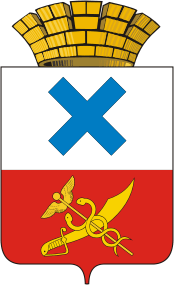 Администрация Городского округа «город Ирбит»Свердловской областиПОСТАНОВЛЕНИЕот  15  сентября  2022 года   № 1497 - ПА						г. ИрбитОб утверждении административного регламента предоставления муниципальной услуги  «Выдача разрешений на установку и эксплуатацию рекламных конструкций, аннулирование таких решений на территории Городского округа «город Ирбит» Свердловской области»В  соответствии Федеральным законом от 06 октября 2003 года № 131-ФЗ              «Об общих принципах организации местного самоуправления в Российской Федерации», Федеральным законом от  27 июля 2010 года № 210-ФЗ                          «Об организации предоставления государственных и муниципальных услуг»,   Федеральным законом от 26 июля 2006 года № 135-ФЗ «О защите конкуренции», Федеральным законом от 13 марта 2006 года № 38-ФЗ «О рекламе», постановлением администрации Муниципального образования город Ирбит                      от 29.12.2019 № 2402-ПА «Об утверждении порядка разработки и утверждения административных регламентов предоставления муниципальных услуг                              в Муниципальном образовании город Ирбит», на основании статьи 27 Устава Городского округа «город Ирбит» Свердловской области, администрация Городского округа «город Ирбит» Свердловской областиПОСТАНОВЛЯЕТ:1. Утвердить административный регламент предоставления муниципальной услуги «Выдача разрешений на установку и эксплуатацию рекламных конструкций, аннулирование таких решений на территории Городского округа «город Ирбит» Свердловской области» (прилагается).2. Признать утратившим силу постановление администрации Муниципального образования город Ирбит от 28.06.2016 № 927-ПА «О внесении изменений                       в административный регламент предоставления муниципальной услуги «Выдача разрешения на установку рекламных конструкций на территории Муниципального образования город Ирбит».3. Контроль за исполнением настоящего постановления возложить                          на заместителя главы администрации Городского округа «город Ирбит» Свердловской области Н.В. Волкову. 4. Настоящее постановление вступает в силу со дня его официального опубликования.5. Настоящее постановление опубликовать в Ирбитской общественно-политической газете «Восход» и разместить на официальном сайте администрации Городского округа «город Ирбит» Свердловской области (www.moirbit.ru).Глава Городского округа «город Ирбит» Свердловской области            		                               Н.В. ЮдинУТВЕРЖДЕНОпостановлением администрацииГородского округа «город Ирбит»Свердловской областиот  15.09.2022  №  1497 -ПА«Об утверждении административного регламента предоставления муниципальной услуги  «Выдача разрешений на установку и эксплуатацию рекламных конструкций, аннулирование таких решений на территории Городского округа «город Ирбит» Свердловской области»АДМИНИСТРАТИВНЫЙ РЕГЛАМЕНТ предоставления муниципальной услуги «Выдача разрешений на установку и эксплуатацию рекламных конструкций, аннулирование таких решений на территории Городского округа «город Ирбит» Свердловской области»1. Общие положенияПредмет регулирования регламента1. Административный регламент предоставления муниципальной услуги «Выдача разрешений на установку и эксплуатацию рекламных конструкций, аннулирование таких решений на территории Городского округа «город Ирбит» Свердловской области» (далее – регламент) устанавливает порядок и стандарт предоставления муниципальной услуги «Выдача разрешений на установку и эксплуатацию рекламных конструкций, аннулирование таких решений на территории Городского округа «город Ирбит» Свердловской области» (далее – муниципальная услуга).2. Регламент устанавливает сроки и последовательность административных процедур на территории Городского округа «город Ирбит» Свердловской области, осуществляемых в ходе предоставления муниципальной услуги, порядок взаимодействия между должностными лицами, взаимодействия с заявителями.Действие регламента распространяется на расположенные на территории Свердловской области земельные участки, находящихся в муниципальной собственности Городского округа «город Ирбит» Свердловской области, либо земельных участков, государственная собственность на которые не разграничена, расположенных в границах Городского округа «город Ирбит» Свердловской области (далее – земельные участки).Круг заявителей3. Заявителем на предоставление муниципальной услуги является физическое или юридическое лицо, являющееся:собственником земельного участка, здания или иного недвижимого имущества,         к которому присоединяется рекламная конструкция, либо лицо, управомоченное собственником такого имущества, в том числе являющееся арендатором;лицом, уполномоченным общим собранием собственников помещений                              в многоквартирном доме, к которому присоединяется рекламная конструкция;лицом, обладающим правом хозяйственного ведения, правом оперативного управления или иным вещным правом на недвижимое имущество, к которому присоединяется рекламная конструкция;доверительным управляющим недвижимого имущества, к которому присоединяется рекламная конструкция;владельцем рекламной конструкции (далее - заявитель).4. От имени заявителей заявление и иные документы (информацию, сведения, данные), предусмотренные Регламентом, могут подавать (представлять) уполномоченные представители при предоставлении доверенности, оформленной                         в соответствии с гражданским законодательством Российской Федерации (далее - представители).Требования к порядку информирования о предоставлении муниципальной услуги5. Информирование заявителей о порядке предоставления муниципальной услуги осуществляется непосредственно муниципальными служащими администрации Городского округа «город Ирбит» Свердловской области при личном приеме                           и по телефону, а также через государственное бюджетное учреждение Свердловской области «Многофункциональный центр предоставления государственных и муниципальных услуг» (далее – многофункциональный центр предоставления государственных и муниципальных услуг) и его филиалы.6. Информация о месте нахождения, графиках (режиме) работы, номерах контактных телефонов, адресах электронной почты и официальных сайтов Городского округа «город Ирбит» Свердловской области, информация о порядке предоставления муниципальной услуги и услуг, которые являются необходимыми и обязательными                для предоставления муниципальной услуги, размещена в федеральной государственной информационной системе «Единый портал государственных и муниципальных                  услуг (функций)» (далее – Единый портал) по адресу https://www.gosuslugi.ru/,                          на официальном сайте Городского округа «город Ирбит» Свердловской области: https://moirbit.ru/, на официальных сайтах в сети Интернет и информационных стендах администрации Городского округа «город Ирбит» Свердловской области,                                на официальном сайте многофункционального центра предоставления государственных и муниципальных услуг: www.mfc66.ru, а также предоставляется непосредственно муниципальными гражданскими служащими администрации Городского округа «город Ирбит» Свердловской области при личном приеме, а также по телефону.7. Основными требованиями к информированию заявителей о порядке предоставления муниципальной услуги и услуг, которые являются необходимыми                     и обязательными для предоставления муниципальной услуги, являются достоверность предоставляемой информации, четкость в изложении информации, полнота информирования.8. При общении с заявителями (по телефону или лично) муниципальные служащие администрации Городского округа «город Ирбит» Свердловской области должны корректно и внимательно относиться к заявителям, не унижая их чести                        и достоинства. Устное информирование о порядке предоставления муниципальной услуги должно проводиться с использованием официально-делового стиля речи.8-1. Информирование заявителей о порядке предоставления муниципальной услуги может осуществляться с использованием средств автоинформирования.Раздел 2. Стандарт предоставления муниципальной услугиНаименование муниципальной услуги9. Наименование муниципальной услуги – «Выдача разрешений на установку                и эксплуатацию рекламных конструкций, аннулирование таких разрешений на территории Городского округа «город Ирбит» Свердловской области».Наименование органа, предоставляющего муниципальную услугу10. Муниципальная услуга предоставляется администрацией Городского округа «город Ирбит» Свердловской области.Наименование органов и организации, обращение в которыенеобходимо для предоставления муниципальной услуги11. При предоставлении муниципальной услуги в качестве источников получения документов, необходимых для предоставления муниципальной услуги, могут принимать участие в рамках межведомственного информационного взаимодействия:- отдел архитектуры и градостроительства администрации Городского округа «город Ирбит» Свердловской области;- управление Федеральной налоговой службы России по Свердловской области;- управление Федеральной службы государственной регистрации, кадастра                    и картографии по Свердловской области (далее - Управление Росреестра);- федеральное казенное учреждение «Федеральное управление автомобильных дорог «Урал» Федерального дорожного агентства» в случае размещения рекламной конструкции в полосе отвода или придорожной полосе автомобильных дорог федерального значения;- министерство внутренних дел Российской Федерации;- государственное казенное учреждение Свердловской области «Управление автомобильных дорог» в случае размещения рекламной конструкции в полосе отвода                и придорожной полосе автомобильных дорог регионального значения;- министерство социальной политики Свердловской области;- управление государственной охраны объектов культурного наследия Свердловской области в случае распространения наружной рекламы на объектах культурного наследия (памятниках истории и культуры) народов Российской Федерации;- органы, предоставляющие сведения об оплате государственной пошлины.12. Запрещается требовать от заявителя осуществления действий, в том числе согласований, необходимых для получения муниципальной услуги и связанных                          с обращением в иные органы местного самоуправления и организации, за исключением получения услуг и получения документов и информации, предоставляемых в результате предоставления таких услуг, включенных в перечень услуг, которые являются необходимыми и обязательными для предоставления муниципальных услуг, утвержденный постановлением администрации Муниципального образования город Ирбит от 14.12.2020 № 2049-ПА «Об утверждении Перечня муниципальных услуг, предоставляемых органами местного самоуправления Муниципального образования город Ирбит».Описание результата предоставления муниципальной услуги13. Результатом предоставления муниципальной услуги является:- выдача (направление) разрешения на установку и эксплуатацию рекламной конструкции;- выдача (направление) решения об отказе в выдаче разрешения на установку                и эксплуатацию рекламной конструкции;- выдача (направление) решения об аннулировании разрешения на установку                  и эксплуатацию рекламной конструкции.Срок предоставления муниципальной услуги, в том числе с учетом необходимости обращения в организации, участвующие в предоставлении муниципальной услуги, срок приостановления предоставления муниципальной услуги в случае, если возможность приостановления предусмотрена законодательством Российской Федерации, в том числе нормативными правовыми актами Свердловской области, срок выдачи (направления) документов, являющихся результатом предоставления муниципальной услуги14. Срок предоставления муниципальной услуги в части принятия решения                   о выдаче (об отказе в выдаче) разрешения на установку и эксплуатацию рекламной конструкции составляет 30 рабочих дней со дня приема заявления и документов, необходимых для предоставления муниципальной услуги.15. С учетом обращения заявителя через многофункциональный центр предоставления государственных и муниципальных услуг срок предоставления муниципальной услуги исчисляется с момента регистрации заявления 
администрацией Городского округа «город Ирбит» Свердловской области.16. Срок предоставления муниципальной услуги в части принятия решения администрацией Городского округа «город Ирбит» Свердловской области                            об аннулировании разрешения составляет:месяц со дня направления в администрацию Городского округа «город Ирбит» Свердловской области владельцем рекламной конструкции уведомления в письменной форме о своем отказе от дальнейшего использования разрешения;месяц со дня направления в администрацию Городского округа «город Ирбит» Свердловской области собственником или иным законным владельцем недвижимого имущества, к которому присоединена рекламная конструкция, документа, подтверждающего прекращение договора, заключенного между таким собственником или таким владельцем недвижимого имущества и владельцем рекламной конструкции.17. С учетом обращения заявителя через многофункциональный центр предоставления государственных и муниципальных услуг в части принятия решения администрацией Городского округа «город Ирбит» Свердловской области                                об аннулировании разрешения срок предоставления муниципальной услуги исчисляется с момента регистрации заявления и документов, необходимых для предоставления муниципальной услуги в администрации Городского округа «город Ирбит» Свердловской области.Нормативные правовые акты, регулирующие предоставление муниципальной услуги18. Перечень нормативных правовых актов, регулирующих предоставление муниципальной услуги, с указанием их реквизитов и источников официального опубликования размещен на официальном сайте Городского округа «город Ирбит» Свердловской области в сети «Интернет» по адресу: https://moirbit.ru/ и на Едином портале https://www.gosuslugi.ru/.Администрация Городского округа «город Ирбит» Свердловской области обеспечивает размещение и актуализацию перечня указанных нормативных правовых актов на официальном сайте Городского округа «город Ирбит» Свердловской области,  а также на Едином портале.Исчерпывающий перечень документов, необходимых в соответствии 
с законодательством Российской Федерации и законодательством Свердловской области для предоставления муниципальной услуги 
и услуг, являющихся необходимыми и обязательнымидля предоставления муниципальной услуги и подлежащих представлению заявителем, способы их получения заявителем, в том числе в электронной форме, порядок их представления19. Для предоставления муниципальной услуги заявители представляют 
в администрацию Городского округа «город Ирбит» Свердловской области либо                     в многофункциональный центр предоставления государственных и муниципальных услуг:1) заявление о выдаче разрешения на установку и эксплуатацию рекламной конструкции по форме согласно Приложению № 1 к регламенту;2) копия документа, удостоверяющего личность заявителя;3) документ, подтверждающий полномочия представителя заявителя, в случае обращения за предоставлением муниципальной услуги представителя заявителя (доверенность);4) подтверждение в письменной форме или в форме электронного документа                 с использованием Единого портала согласия собственника или иного указанного                      в частях 5 - 7 статьи 19 Федерального закона от 13 марта 2006 года № 38-ФЗ                            «О рекламе» (далее - Закон о рекламе) законного владельца соответствующего недвижимого имущества на присоединение к этому имуществу рекламной конструкции, если заявитель не является собственником или иным законным владельцем недвижимого имущества, согласно Приложению № 2 к регламенту.В случае если для установки и эксплуатации рекламной конструкции необходимо использование общего имущества собственников помещений в многоквартирном доме, документом, подтверждающим согласие этих собственников, является протокол общего собрания собственников помещений в многоквартирном доме. Заявитель представляет     в администрацию Городского округа «город Ирбит» Свердловской области заверенную копию протокола общего собрания собственников помещений в многоквартирном доме вместе с заявлением.Документы, подтверждающие согласие собственников общего имущества                    (за исключением общего имущества многоквартирного дома), в случае если для установки и эксплуатации рекламной конструкции необходимо использовать общее имущество, принадлежащее на праве общей собственности нескольким собственникам.Предоставление согласия собственника в случае, если договор на установку                   и эксплуатацию рекламной конструкции заключен с администрацией Городского округа «город Ирбит» Свердловской области по результатам торгов и установка рекламной конструкции планируется на земельном участке государственная собственность                     на которые не разграничена, расположенном на территории Городского округа «город Ирбит» Свердловской области;5) проектная документация на рекламную конструкцию, выполненная                                в соответствии с действующими государственными стандартами и другими нормативными правовыми актами Российской Федерации, которая должна содержать следующую информацию;5-1) Дизайн-проект рекламной конструкции, включающий в себя:основные характеристики рекламной конструкции (тип рекламной конструкции, вид рекламной конструкции, ширина, высота рекламной конструкции и площадь                   ее информационных полей, основные материалы, используемые при изготовлении рекламной конструкции, цвет рекламной конструкции, технология смены изображения и способ его демонстрации (например, статичный или динамический));для рекламных конструкций, размещаемых на объектах капитального строительства: ситуационный план (карту-схему) размещения рекламной конструкции на недвижимом имуществе, к которому она присоединяется, с указанием знаков дорожного движения, расположенных в радиусе 100 метров относительно предполагаемого места размещения рекламной конструкции, ситуационная схема размещения рекламной конструкции на фасаде здания, сооружения выполняется                   на фрагменте фасада здания, сооружения с привязкой к основным элементам здания, сооружения, фотомонтаж рекламной конструкции с привязкой ее к месту размещения                  на фасаде, выполненный в цвете в формате не менее чем A4 (три панорамных снимка              с прилегающей территории);5-2) Технический проект рекламной конструкции, включающий в себя:чертежи архитектурных и конструктивных решений, сведения о технических параметрах рекламной конструкции с указанием способа установки и крепления рекламной конструкции, способа подключения к электрическим сетям, местонахождения маркировки, расчет ветровой нагрузки и прочностной расчет, расчет несущей конструкции, узлов крепления и фундамента рекламной конструкции с узлами крепления (при наличии фундамента);способ освещения рекламной конструкции, схему расположения осветительных устройств с указанием параметров источников освещения (свечения) их яркости, схему подводки электроэнергии, а также схему аварийного отключения от сети электропитания, световой режим работы рекламной конструкции (в случае если тип и вид рекламной конструкции предполагает наличие световых и осветительных устройств);для рекламных конструкций, демонстрирующих изображения с помощью электронных носителей, в техническом проекте необходимо указать сведения о яркости их информационного поля;5-3) Заключение специализированной организации о соответствии технического проекта рекламной конструкции и ее территориального размещения строительным нормам и правилам, ГОСТам, ПУЭ (правила устройства электроустановок), техническим регламентам и иным нормативным правовым актам, содержащим требования для конструкций соответствующего типа.Указанное требование не распространяются на рекламные конструкции, площадь информационного поля которых составляет менее 4,5 кв. метра;5-4) Проектная документация на рекламную конструкцию, в случае                                ее размещения на объекте капитального строительства, строении, сооружении, должна быть согласована собственником объекта капитального строительства, строения, сооружения либо уполномоченным лицом.20. При обращении за получением решения об аннулировании разрешения                   на установку и эксплуатацию рекламной конструкции заявитель представляет:1) уведомление в письменной форме или в форме электронного документа                      с использованием Единого портала о своем отказе от дальнейшего использования разрешения (в случае если заявитель является владельцем рекламной конструкции)                по форме согласно Приложению № 3 к регламенту или документ, подтверждающий прекращение договора, заключенного между собственником или владельцем недвижимого имущества и владельцем рекламной конструкции (в случае если заявитель является собственником или иным законным владельцем недвижимого имущества,                      к которому присоединена рекламная конструкция);2) копию документа, удостоверяющего личность заявителя;3) документ, подтверждающий полномочия представителя заявителя, в случае обращения за предоставлением муниципальной услуги представителя заявителя (доверенность).21. В бумажном виде форма заявления о выдаче разрешения на установку                     и эксплуатацию рекламной конструкции, форма подтверждения в письменной форме согласия собственника или иного законного владельца недвижимого имущества на присоединение к этому имуществу рекламной конструкции могут быть получены заявителем непосредственно в администрации Городского округа «город Ирбит» Свердловской области.22. Требования к оформлению документов, необходимых для предоставления муниципальной услуги:1) заявление и документы предоставляются заявителем на листах формата A4;2) тексты документов должны быть написаны разборчиво. Документы не должны быть исполнены карандашом. При заполнении заявления не допускается использование сокращений слов и аббревиатур;3) наименования юридических лиц должны быть приведены без сокращения,                 с указанием их мест нахождения, фамилии, имена и отчества физических лиц, адреса их мест жительства написаны полностью;4) в документах не должно содержаться подчисток, приписок, зачеркнутых слов     и иных не оговоренных в них исправлений;5) документы не должны иметь серьезных повреждений, наличие которых                   не позволяет однозначно истолковать их содержание;6) документы должны быть прошиты и пронумерованы, скреплены печатью заявителя (при наличии таковой для юридических лиц) и подписаны заявителем или лицом, уполномоченным таким заявителем.23. Для получения документов, необходимых для предоставления муниципальной услуги, указанных в пунктах 19, 20 настоящего регламента, заявитель лично обращается в органы государственной власти, учреждения и организации.25. Заявление и документы, необходимые для предоставления муниципальной услуги, указанные в 19 и 20 настоящего регламента, представляются в администрацию Городского округа «город Ирбит» Свердловской области посредством личного обращения заявителя непосредственно и (или) через многофункциональный центр предоставления государственных и муниципальных услуг и (или) в электронной форме с использованием Единого портала в случаях и порядке, установленных законодательством Российской Федерации, официального сайта администрации Городского округа «город Ирбит» Свердловской области в соответствии                                     с нормативными правовыми актами, устанавливающими порядок предоставления государственных услуг, в форме электронных документов при наличии технической возможности.При этом заявление и электронный образ каждого документа должны быть подписаны усиленной квалифицированной электронной подписью, для физических лиц - простой электронной подписью, в соответствии с Правилами определения видов электронной подписи, использование которых допускается при обращении                              за получением государственных и муниципальных услуг, утвержденными Постановлением Правительства Российской Федерации от 25.06.2012 № 634 «О видах электронной подписи, использование которых допускается при обращении                              за получением государственных и муниципальных услуг».Исчерпывающий перечень документов, необходимых в соответствии 
с законодательством Российской Федерации и законодательством Свердловской области для предоставления муниципальной услуги, которые находятся в распоряжении органов местного самоуправления и иных органов, участвующих в предоставлении муниципальной услуги, и которые заявитель вправе представить, а также способы их получения заявителями,  в том числе в электронной форме, порядок их представления26. Документами (сведениями), необходимыми в соответствии 
с нормативными правовыми актами для предоставления муниципальной услуги, которые находятся в распоряжении государственных органов, органов местного самоуправления и иных органов, участвующих в предоставлении муниципальных услуг, являются: 1. выписка из Единого государственного реестра юридических лиц - в отношении сведений о государственной регистрации юридического лица, являющегося собственником недвижимого имущества, к которому присоединяется рекламная конструкция, сведений о государственной регистрации юридического лица, являющегося владельцем рекламной конструкции;2. выписка из Единого государственного реестра индивидуальных предпринимателей - в отношении сведений об индивидуальном предпринимателе, являющемся собственником недвижимого имущества, к которому присоединяется рекламная конструкция, сведений об индивидуальном предпринимателе, являющемся владельцем рекламной конструкции;3. выписка о правах на недвижимое имущество, к которому предполагается присоединять рекламную конструкцию - в целях проверки факта, является ли заявитель или давшее согласие на присоединение к недвижимому имуществу рекламной конструкции иное лицо собственником или иным законным владельцем этого имущества, сведения о которых содержатся в Едином государственном реестре недвижимости;4. сведения о наличии согласия собственника (собственников) недвижимого имущества на присоединение к этому имуществу рекламной конструкции, если соответствующее недвижимое имущество находится в государственной или муниципальной собственности, а также в случае если для установки и эксплуатации рекламной конструкции необходимо использование общего имущества собственников помещений в многоквартирном доме;5. сведения об отсутствии нарушений требований законодательства Российской Федерации об объектах культурного наследия (памятниках истории и культуры) народов Российской Федерации, их охране и использовании;6. сведения об оплате государственной пошлины.Заявитель вправе представить документы, содержащие сведения, указанные                  в настоящем пункте, по собственной инициативе.Непредставление заявителем документов, которые он вправе представить                     по собственной инициативе, не является основанием для отказа в предоставлении услуги.Указание на запрет требовать от заявителяпредставления документов и информации или осуществления действий27. Запрещается требовать от заявителя:- представления документов и информации или осуществления действий, представление или осуществление которых не предусмотрено нормативными правовыми актами, регулирующими отношения, возникающие в связи 
с предоставлением муниципальной услуги;- представления документов и информации, которые в соответствии 
с нормативными правовыми актами Российской Федерации, нормативными правовыми актами Правительства Свердловской области и муниципальными правовыми актами находятся в распоряжении государственных органов, предоставляющих государственную услугу, иных государственных органов, органов местного самоуправления и (или) подведомственных государственным органам и органам местного самоуправления организаций, участвующих в предоставлении государственных или муниципальных услуг, за исключением документов, указанных                в части 6 статьи 7 Федерального закона от 27 июля 2010 года № 210-ФЗ                                 «Об организации предоставления государственных и муниципальных услуг»;- представления документов и информации, отсутствие и (или) недостоверность которых не указывались при первоначальном отказе в приеме документов, необходимых для предоставления муниципальной услуги, либо в предоставлении муниципальной услуги, за исключением следующих случаев:изменение требований нормативных правовых актов, касающихся предоставления государственной или муниципальной услуги, после первоначальной подачи заявления             о предоставлении муниципальной услуги;наличие ошибок в заявлении о предоставлении муниципальной услуги 
и документах, поданных заявителем после первоначального отказа в приеме документов, необходимых для предоставления муниципальной услуги, либо 
в предоставлении муниципальной услуги и не включенных в представленный ранее комплект документов;истечение срока действия документов или изменение информации после первоначального отказа в приеме документов, необходимых для предоставления муниципальной услуги, либо в предоставлении муниципальной услуги;выявление документально подтвержденного факта (признаков) ошибочного или противоправного действия (бездействия) должностного лица органа, предоставляющего муниципальную услугу, работника многофункционального центра при первоначальном отказе в приеме документов, необходимых для предоставления муниципальной услуги. В данном случае в письменном виде за подписью руководителя органа, предоставляющего муниципальную услугу, руководителя многофункционального центра при первоначальном отказе в приеме документов, необходимых для предоставления муниципальной услуги уведомляется заявитель, а также приносятся извинения за доставленные неудобства;предоставления на бумажном носителе документов и информации, электронные образы которых ранее были заверены в соответствии с пунктом 7.2 части 1 статьи 16 настоящего Федерального закона, за исключением случаев, если нанесение отметок                на такие документы либо их изъятие является необходимым условием предоставления государственной или муниципальной услуги, и иных случаев, установленных федеральными законами.При предоставлении муниципальной услуги запрещается:- отказывать в приеме запроса и иных документов, необходимых для предоставления муниципальной услуги, в случае, если запрос и документы, необходимые для предоставления муниципальной услуги, поданы в соответствии 
с информацией о сроках и порядке предоставления муниципальной услуги, опубликованной на Едином портале либо на официальном сайте Городского округа «город Ирбит» Свердловской области;- отказывать в предоставлении муниципальной услуги в случае, если запрос 
и документы, необходимые для предоставления муниципальной услуги, поданы 
в соответствии с информацией о сроках и порядке предоставления муниципальной услуги, опубликованной на Едином портале либо на официальном сайте Городского округа «город Ирбит» Свердловской области.Исчерпывающий перечень оснований для отказа в приеме документов, необходимых для предоставления муниципальной услуги28. Основания для отказа в приеме заявления и документов, необходимых для предоставления муниципальной услуги, указанных в пункте 19 являются случаи:-  непредставления документов, необходимых для предоставления муниципальной услуги, или представление указанных документов не в полном объеме;- представления документов, необходимых для предоставления муниципальной услуги, неуполномоченным лицом;- несоблюдение установленных статьей 11 Федерального закона от 6 апреля 2011 года № 63-ФЗ «Об электронной подписи» условий признания действительности усиленной квалифицированной подписи;- в случае наличия в заявлении и в прилагаемых к заявлению документах исправлений, повреждений, а также сведений, не позволяющих однозначно истолковать их содержание;- заявление о предоставлении услуги подано в уполномоченный орган местного самоуправления, в полномочия которых не входит предоставление услуги;Исчерпывающий перечень оснований для приостановленияили отказа в предоставлении муниципальной услуги29. Основания для приостановления предоставления муниципальной услуги отсутствуют.30. Основаниями для отказа в выдаче разрешения на установку и эксплуатацию рекламной конструкции являются:1. несоответствие проекта рекламной конструкции и ее территориального размещения требованиям технического регламента;2. несоответствие установки рекламной конструкции в заявленном месте схеме размещения рекламных конструкций (в случае если место установки рекламной конструкции в соответствии с частью 5.8 статьи 19 Закона о рекламе определяется схемой размещения рекламных конструкций);3. нарушение требований нормативных актов по безопасности движения транспорта;4. нарушение внешнего архитектурного облика сложившейся застройки Городского округа «город Ирбит» Свердловской области. В том числе в соответствии              с нормативными правовыми актами администрации Городского округа «город Ирбит» Свердловской области, определяющими типы и виды рекламных конструкций, допустимых и недопустимых к установке, в том числе требований к таким рекламным конструкциям, с учетом необходимости сохранения внешнего архитектурного облика сложившейся застройки Городского округа «город Ирбит» Свердловской области;5. нарушение требований законодательства Российской Федерации об объектах культурного наследия (памятниках истории и культуры) народов Российской Федерации, их охране и использовании;6. нарушение требований, установленных частью 5 в случае, если для установки и эксплуатации рекламной конструкции используется общее имущество собственников помещений в многоквартирном доме, частями 5.1, 5.6, 5.7 статьи 19 Федерального закона от 13 марта 2006 № 38-ФЗ «О рекламе».31. Оснований для отказа в выдаче решения об аннулировании разрешения                    на установку и эксплуатацию рекламной конструкции законодательством Российской Федерации не предусмотрено.Перечень услуг, которые являются необходимыми и обязательными для предоставления муниципальной услуги, в том числе сведения о документе (документах), выдаваемом (выдаваемых) организациями, участвующими в предоставлении муниципальной услуги32. Услуги, которые являются необходимыми и обязательными для предоставления муниципальной услуги, законодательством Российской Федерации               не предусмотрены.Порядок, размер и основания взимания государственной пошлины или иной платы, взимаемой за предоставление муниципальной услуги33. За выдачу разрешения на установку и эксплуатацию рекламной конструкции взимается государственная пошлина в размере 5000 рублей в соответствии со статьей 333.33 Налогового кодекса Российской Федерации.34. Государственная пошлина или иная плата за предоставление муниципальной услуги по аннулированию разрешения на установку и эксплуатацию рекламной конструкции не взимается.Порядок, размер и основания взимания платы за предоставление услуг, которые являются необходимыми и обязательными для предоставления муниципальной услуги, включая информацию о методике расчета размера такой платы35. Услуги, которые являются необходимыми и обязательными для предоставления муниципальной услуги, законодательством Российской Федерации                       и законодательством Свердловской области не предусмотрены.Максимальный срок ожидания в очереди при подаче запроса о предоставлении муниципальной услуги, услуги, предоставляемой организацией, участвующей                             в предоставлении муниципальной услуги, и при получении результата предоставления таких услуг36. Максимальный срок ожидания в очереди при подаче запроса 
о предоставлении муниципальной услуги и при получении результата муниципальной услуги в администрации Городского округа «город Ирбит» Свердловской области                       не должен превышать 15 минут.При обращении заявителя в многофункциональный центр предоставления государственных и муниципальных услуг срок ожидания в очереди при подаче запроса о предоставлении муниципальной услуги и при получении результата муниципальной услуги также не должен превышать 15 минут.Срок и порядок регистрации запроса заявителя  о предоставлении муниципальной услуги и услуги, предоставляемой организацией, участвующей в предоставлении муниципальной услуги, в том числе в электронной форме37. Регистрация запроса и иных документов, необходимых для предоставления муниципальной услуги, указанных в пунктах 19, 20 настоящего регламента, осуществляется в день их поступления в администрацию Городского округа «город Ирбит» Свердловской области при обращении лично, через многофункциональный центр предоставления государственных и муниципальных услуг.38. В случае если запрос и иные документы, необходимые для предоставления муниципальной услуги, поданы в электронной форме, администрация Городского округа «город Ирбит» Свердловской области не позднее рабочего дня, следующего              за днем подачи заявления, направляет заявителю электронное сообщение о принятии либо об отказе в принятии запроса. Регистрация запроса и иных документов, необходимых для предоставления муниципальной услуги, направленных в форме электронных документов, при отсутствии оснований для отказа в приеме запроса и иных документов, необходимых для предоставления муниципальной услуги, осуществляется не позднее рабочего дня, следующего за днем подачи запроса и иных документов, необходимых для предоставления муниципальной услуги, в администрацию Городского округа «город Ирбит» Свердловской области.39. Регистрация запроса и иных документов, необходимых для предоставления муниципальной услуги, осуществляется в порядке, предусмотренном в разделе 3 настоящего регламента.Требования к помещениям, в которых предоставляется муниципальная услуга, к залу ожидания, местам для заполнения запросов о предоставлении муниципальной услуги, информационным стендам с образцами их заполнения и перечнем документов, необходимых для предоставления каждой муниципальной услуги, размещению и оформлению визуальной, текстовой и мультимедийной информации о порядке предоставления такой услуги, в том числе к обеспечению доступности для инвалидов указанных объектов в соответствии с законодательством Российской Федерации и законодательством Свердловской области о социальной защите инвалидов40. В помещениях, в которых предоставляется муниципальная услуга, обеспечивается:1) соответствие санитарно-эпидемиологическим правилам и нормативам, правилам противопожарной безопасности; 2) создание инвалидам следующих условий доступности объектов 
в соответствии с требованиями, установленными законодательными и иными нормативными правовыми актами (указать при наличии):возможность беспрепятственного входа в объекты и выхода из них;возможность самостоятельного передвижения по территории объекта в целях доступа к месту предоставления муниципальной услуги, в том числе с помощью работников объекта, предоставляющих муниципальные услуги, ассистивных 
и вспомогательных технологий, а также сменного кресла-коляски;3) помещения должны иметь места для ожидания, информирования, приема заявителей.Места ожидания обеспечиваются стульями, кресельными секциями, скамьями (банкетками);4) помещения должны иметь туалет со свободным доступом к нему 
в рабочее время;5) места информирования, предназначенные для ознакомления граждан 
с информационными материалами, оборудуются:информационными стендами или информационными электронными терминалами;столами (стойками) с канцелярскими принадлежностями для оформления документов, стульями.На информационных стендах в помещениях, предназначенных для приема граждан, размещается информация, указанная в пункте 6 настоящего регламента.Оформление визуальной, текстовой и мультимедийной информации 
о порядке предоставления муниципальной услуги должно соответствовать оптимальному зрительному и слуховому восприятию этой информации заявителями,                 в том числе заявителями с ограниченными возможностями.Показатели доступности и качества муниципальной услуги, в том числе количество взаимодействий заявителя с должностными лицами при предоставлении муниципальной услуги и их продолжительность, возможность получения муниципальной услуги в многофункциональном центре предоставления государственных и муниципальных услуг, возможность либо невозможность получения муниципальной услуги в любом территориальном подразделении органа, предоставляющего муниципальную услугу по выбору заявителя (экстерриториальный принцип), посредством запроса о предоставлении нескольких муниципальных услуг в многофункциональном центре предоставления государственных и муниципальных 41. Показателями доступности и качества предоставления муниципальной услуги являются:- получение информации о ходе предоставления муниципальной услуги, лично или с использованием информационно-коммуникационных технологий при наличии технической возможности;  - возможность либо невозможность получения муниципальной услуги 
в многофункциональном центре предоставления государственных 
и муниципальных услуг (в том числе в полном объеме); - возможность получения муниципальной услуги в любом территориальном подразделении органа, предоставляющего муниципальную услугу по выбору заявителя, не предусмотрена ввиду отсутствия таких территориальных подразделений;- возможность предоставления муниципальной услуги по экстерриториальному принципу в многофункциональном центре предоставления государственных                             и муниципальных услуг (при наличии технической возможности информационного обмена в электронной форме в части направления документов заявителя и направления результатов предоставления услуги обеспечения между многофункциональным центром предоставления государственных и муниципальных услуг и администрацией Городского округа «город Ирбит» Свердловской области);- возможность получения муниципальной услуги посредством запроса 
о предоставлении нескольких государственных и (или) муниципальных услуг 
в многофункциональном центре предоставления государственных 
и муниципальных услуг.42. При предоставлении муниципальной услуги взаимодействие заявителя 
с должностными лицами осуществляется не более двух раз в следующих случаях: - при приеме заявления; - при получении результата муниципальной услуги.  В каждом случае время, затраченное заявителем при взаимодействиях 
с должностными лицами при предоставлении муниципальной услуги, не должно превышать 15 минут.Иные требования, в том числе учитывающие особенности предоставления муниципальной услуги в многофункциональных центрах предоставления государственных и муниципальных услуг, особенности предоставления муниципальной услуги по экстерриториальному принципу 
и особенности предоставления муниципальной услуги в электронной форме43. Заявитель имеет право получения муниципальной услуги 
по экстерриториальному принципу на территории Свердловской области через многофункциональный центр предоставления государственных и муниципальных услуг (при наличии технической возможности информационного обмена 
в электронной форме в части направления заявления и документов заявителя 
и направления результатов предоставления услуги обеспечения между многофункциональным центром предоставления государственных 
и муниципальных услуг и администрацией Городского округа «город Ирбит» Свердловской области). 44. При этом заявителю (представителю заявителя) необходимо иметь при себе документ, удостоверяющий личность и документы, необходимые для предоставления муниципальной услуги, указанные в пунктах 19, 20 настоящего регламента. 45. При обращении за получением муниципальной услуги в электронном виде                с использованием Единого портала допускаются к использованию усиленная квалифицированная электронная подпись и (или) простая электронная подпись. 
В случае обращения с использованием усиленной квалифицированной электронной подписи документы, необходимые для предоставления муниципальной услуги, должны быть удостоверены усиленной квалифицированной электронной подписью нотариуса.    В случае обращения  с использованием простой электронной подписи, после направления обращения в электронном виде заявитель обязан представить документы для их сверки и удостоверения личности заявителя.Раздел 3. Состав, последовательность и сроки выполнения административных процедур (действий), требования к порядку их выполнения,                 в том числе особенности выполнения административных процедур (действий)                 в электронной форме, а также особенности выполнения административных процедур (действий) в многофункциональных центрах предоставления государственных и муниципальных услуг46. Исчерпывающий перечень административных процедур (действий) 
по предоставлению муниципальной услуги в части выдачи разрешения на установку                и эксплуатацию рекламной конструкции включает:1) прием заявления и документов, необходимых для получения разрешения                   на установку и эксплуатацию рекламной конструкции;2) регистрация заявления и документов, необходимых для получения разрешения на установку и эксплуатацию рекламной конструкции;3) обработка и предварительное рассмотрение заявления и документов, необходимых для предоставления муниципальной услуги;3-1) формирование и направление межведомственных запросов в органы (организации), участвующие в предоставлении муниципальной услуги;4) получение согласований (сведений) от уполномоченных органов, необходимых для принятия решения о выдаче разрешения на установку и эксплуатацию рекламной конструкции или об отказе в его выдаче;5) принятие решения о выдаче разрешения на установку и эксплуатацию рекламной конструкции либо об отказе в выдаче разрешения на установку                        и эксплуатацию рекламной конструкции;6) выдача (направление) разрешения на установку и эксплуатацию рекламной конструкции либо решения об отказе в выдаче разрешения на установку и эксплуатацию рекламной конструкции.47. Исчерпывающий перечень административных процедур (действий) при предоставлении муниципальной услуги в части аннулирования разрешения на установку и эксплуатацию рекламной конструкции включает:1) прием уведомления об отказе от дальнейшего использования разрешения или документа, подтверждающего прекращение договора, заключенного между собственником или владельцем недвижимого имущества и владельцем рекламной конструкции;2) регистрация уведомления об отказе от дальнейшего использования разрешения или документа, подтверждающего прекращение договора, заключенного между собственником или владельцем недвижимого имущества и владельцем рекламной конструкции;3) принятие решения об аннулировании разрешения на установку и эксплуатацию рекламной конструкции;4) выдача (направление) решения об аннулировании разрешения на установку                   и эксплуатацию рекламной конструкции.48. Порядок осуществления административных процедур (действий) 
по предоставлению муниципальной услуги в части выдачи разрешения на установку               и эксплуатацию рекламной конструкции в электронной форме (при наличии технической возможности) с использованием Единого портала:1) получение информации о порядке и сроках предоставления муниципальной  услуги;2) запись на прием в орган, предоставляющий муниципальную  услугу, для подачи запроса (не предусмотрено);3) формирование запроса о предоставлении муниципальной услуги (при реализации технической возможности);4) прием и регистрация органом, предоставляющим муниципальную услугу, запроса и иных документов, необходимых для предоставления услуги (при реализации технической возможности);5) оплата государственной пошлины за предоставление муниципальной  услуги (при реализации технической возможности);6) получение заявителем сведений о ходе выполнения запроса о предоставлении муниципальной  услуги (не предусмотрено);7) взаимодействие органа, предоставляющего муниципальную услугу, с иными органами власти, органами местного самоуправления и организациями, участвующими в предоставлении муниципальных услуг, в том числе порядок и условия такого взаимодействия (при реализации технической возможности);8) получение заявителем результата предоставления муниципальной  услуги, если иное не установлено законодательством Российской Федерации или законодательством Свердловской области (при реализации технической возможности);9) осуществление оценки качества предоставления услуги (не предусмотрено);10) иные действия, необходимые для предоставления муниципальной  услуги,                 в том числе связанные с проверкой действительности усиленной квалифицированной электронной подписи заявителя, использованной при обращении за получением муниципальной услуги, а также с установлением перечня классов средств удостоверяющих центров, которые допускаются для использования в целях обеспечения указанной проверки и определяются на основании утверждаемой федеральным органом исполнительной власти по согласованию с Федеральной службой безопасности Российской Федерации модели угроз безопасности информации в информационной системе, используемой в целях приема обращений за получением муниципальной услуги и (или) предоставления такой услуги.49. Порядок осуществления административных процедур (действий)                              по предоставлению муниципальной услуги в части аннулирования разрешения                          на установку и эксплуатацию рекламной конструкции в электронной форме, в том числе с использованием Единого портала:1) получение информации о порядке и сроках предоставления муниципальной  услуги;2) запись на прием в орган, предоставляющего муниципальную услугу, для подачи запроса;3) формирование запроса о предоставлении муниципальной услуги (при реализации технической возможности);4) прием и регистрация органом, предоставляющим муниципальную услугу, запроса и иных документов, необходимых для предоставления услуги (при реализации технической возможности);5) оплата государственной пошлины за предоставление муниципальной  услуги (при реализации технической возможности);6) получение заявителем сведений о ходе выполнения запроса о предоставлении муниципальной  услуги (не предусмотрено);7) взаимодействие органа, предоставляющего муниципальную услугу, с иными органами власти, органами местного самоуправления и организациями, участвующими в предоставлении муниципальных услуг, в том числе порядок и условия такого взаимодействия (не предусмотрено);8) получение заявителем результата предоставления муниципальной  услуги, если иное не установлено законодательством Российской Федерации или законодательством Свердловской области (при реализации технической возможности);9) осуществление оценки качества предоставления услуги (не предусмотрено);10) иные действия, необходимые для предоставления муниципальной услуги,                          в том числе связанные с проверкой действительности усиленной квалифицированной электронной подписи заявителя, использованной при обращении за получением муниципальной услуги, а также с установлением перечня классов средств удостоверяющих центров, которые допускаются для использования в целях обеспечения указанной проверки и определяются на основании утверждаемой федеральным органом исполнительной власти по согласованию с Федеральной службой безопасности Российской Федерации модели угроз безопасности информации в информационной системе, используемой в целях приема обращений за получением муниципальной услуги и (или) предоставления такой услуги.50. Порядок выполнения административных процедур (действий) 
по предоставлению муниципальной услуги в части выдачи разрешения на установку                   и эксплуатацию рекламной конструкции, выполняемых многофункциональным центром предоставления государственных и муниципальных услуг, в том числе порядок административных процедур (действий), выполняемых многофункциональным центром предоставления государственных и муниципальных услуг при предоставлении муниципальной услуги в полном объеме и при предоставлении муниципальной услуги посредством комплексного запроса:1) информирование заявителей о порядке предоставления муниципальных услуг, в том числе посредством комплексного запроса, в многофункциональных центрах предоставления государственных и муниципальных услуг, о ходе выполнения запросов о предоставлении муниципальных услуг, комплексных запросов, а также по иным вопросам, связанным с предоставлением муниципальных услуг, а также консультирование заявителей о порядке предоставления муниципальных  услуг                      в многофункциональных центрах предоставления государственных 
и муниципальных услуг и через Единый портал, в том числе путем оборудования                    в многофункциональном центре предоставления государственных и муниципальных услуг рабочих мест, предназначенных для обеспечения доступа к информационно-телекоммуникационной сети «Интернет»;2) прием (регистрация) заявления и документов, необходимых для получения разрешения на установку и эксплуатацию рекламной конструкции, направление указанных документов в администрацию Городского округа «город Ирбит» Свердловской области;3) формирование и направление многофункциональным центром предоставления государственных и муниципальных услуг, в порядке, установленном соглашением                  о взаимодействии, межведомственного запроса в органы, предоставляющие муниципальные услуги, и иные органы государственной власти, органы местного самоуправления и организации, участвующие в предоставлении муниципальных услуг;4) выдача заявителю разрешения на установку и эксплуатацию рекламной конструкции, отказ в выдаче разрешения на установку и эксплуатацию рекламной конструкции;5) предоставление муниципальной услуги в многофункциональный центр  предоставления государственных и муниципальных услуг посредством комплексного запроса.51. Порядок выполнения административных процедур (действий)                                     по предоставлению муниципальной услуги в части аннулирования разрешения                         на установку и эксплуатацию рекламной конструкции, выполняемых многофункциональным центром  предоставления государственных и муниципальных услуг, в том числе порядок административных процедур (действий), выполняемых многофункциональным центром предоставления государственных и муниципальных услуг при предоставлении муниципальной услуги в полном объеме и при предоставлении муниципальной услуги посредством комплексного запроса:1) информирование заявителей о порядке предоставления муниципальных услуг, в том числе посредством комплексного запроса, в многофункциональных центрах предоставления государственных и муниципальных услуг, о ходе выполнения запросов о предоставлении муниципальных услуг, комплексных запросов, а также по иным вопросам, связанным с предоставлением муниципальных услуг, а также консультирование заявителей о порядке предоставления муниципальных  услуг                      в многофункциональных центрах предоставления государственных и муниципальных услуг и через Единый портал, в том числе путем оборудования в многофункциональном центре предоставления государственных и муниципальных услуг рабочих мест, предназначенных для обеспечения доступа к информационно-телекоммуникационной сети «Интернет»;2) прием (регистрация) заявления и документов, необходимых для получения разрешения на установку и эксплуатацию рекламной конструкции, направление указанных документов в администрацию Городского округа «город Ирбит» Свердловской области;3) формирование и направление многофункциональным центром предоставления государственных и муниципальных услуг, в порядке, установленном соглашением                  о взаимодействии, межведомственного запроса в органы, предоставляющие муниципальные услуги, и иные органы государственной власти, органы местного самоуправления и организации, участвующие в предоставлении муниципальных услуг;4) выдача заявителю разрешения на установку и эксплуатацию рекламной конструкции, отказ в выдаче разрешения на установку и эксплуатацию рекламной конструкции;5) предоставление муниципальной услуги в многофункциональный центр  предоставления государственных и муниципальных услуг посредством комплексного запроса.3.1. Административная процедура по выдаче разрешения на установку                    и эксплуатацию рекламной конструкции при обращении заявителя                                        в администрацию Городского округа «город Ирбит» Свердловской областиПрием заявления и документов, необходимых для получения разрешения                      на установку и эксплуатацию рекламной конструкции52. Основанием для начала выполнения административной процедуры является поступление в администрацию Городского округа «город Ирбит» Свердловской области заявления и документов, необходимых для получения разрешения на установку и эксплуатацию рекламной конструкции, представленных при обращении заявителем лично, либо поступивших посредством почтовой связи на бумажном носителе.53. Прием заявления и документов, необходимых для предоставления муниципальной услуги, осуществляют специалисты администрации Городского округа «город Ирбит» Свердловской области, ответственные за прием документов.54. В состав административной процедуры входят следующие административные действия: 1) устанавливается предмет обращения;2) устанавливается соответствие личности заявителя документу, удостоверяющему личность;3) проверяется правильность оформления заявления;4) осуществляется сверка копий представленных документов с их оригиналами;5) проверяется заявление и документы, необходимые для предоставления муниципальной услуги, на наличие подчисток, приписок, зачеркнутых слов и иных неоговоренных исправлений, серьезных повреждений, не позволяющих однозначно истолковать их содержание;6) осуществляется прием заявления и документов, необходимых для предоставления муниципальной услуги.55. Максимальное время приема заявления и документов, необходимых для предоставления муниципальной услуги, при личном обращении заявителя не превышает 15 (пятнадцати) минут.56. При отсутствии у заявителя, обратившегося лично, заполненного заявления или неправильном его заполнении специалист администрации Городского округа «город Ирбит» Свердловской области консультирует заявителя по вопросам заполнения заявления.57. При поступлении заявления и документов, необходимых для предоставления муниципальной услуги, в администрацию Городского округа «город Ирбит» Свердловской области посредством почтового отправления специалист администрации Городского округа «город Ирбит» Свердловской области, ответственный за прием документов, необходимых для предоставления муниципальной услуги, осуществляет действия, предусмотренные подпунктами 1, 3, 5 - 6 пункта 54 настоящего регламента.58. Результатом исполнения административной процедуры по приему заявления и документов, необходимых для получения разрешения на установку и эксплуатацию рекламной конструкции, является передача заявления и документов, необходимых для предоставления муниципальной услуги, специалисту администрации Городского округа «город Ирбит» Свердловской области, ответственному за регистрацию документов по муниципальной услуге.Регистрация заявления и документов, необходимых для получения разрешения               на установку и эксплуатацию рекламной конструкции59. Основанием для начала выполнения административной процедуры                          по регистрации заявления и документов, необходимых для получения разрешения                      на установку и эксплуатацию рекламной конструкции, является поступление заявления и документов, необходимых для предоставления муниципальной услуги, к специалисту администрации Городского округа «город Ирбит» Свердловской области, ответственному за регистрацию документов по муниципальной услуге.60. Специалист администрации Городского округа «город Ирбит» Свердловской области, ответственный за регистрацию документов, необходимых для предоставления муниципальной услуги, осуществляет регистрацию заявления и документов, необходимых для предоставления муниципальной услуги в системе, предусмотренную в органе местного самоуправления Свердловской области.61. Регистрация заявления и документов, необходимых для предоставления муниципальной услуги, полученных посредством личного обращения заявителя или почтового отправления, осуществляется в день их поступления в администрацию Городского округа «город Ирбит» Свердловской области.62. Результатом исполнения административной процедуры по регистрации заявления и документов, необходимых для получения разрешения на установку                       и эксплуатацию рекламной конструкции, является передача заявления и документов, необходимых для предоставления муниципальной услуги, уполномоченному должностному лицу администрации Городского округа «город Ирбит» Свердловской области.63. Способом фиксации результата исполнения административной процедуры                              по регистрации заявления и документов, необходимых для получения разрешения                      на установку и эксплуатацию рекламной конструкции, является внесение соответствующих сведений в систему, предусмотренную в органе местного самоуправления Свердловской области.Обработка и предварительное рассмотрение заявления и документов, необходимых для предоставления муниципальной услуги64. Основанием для начала исполнения административной процедуры                            по обработке и предварительному рассмотрению заявления и документов, необходимых для предоставления муниципальной услуги, является поступление заявления                              и документов, необходимых для предоставления муниципальной услуги, уполномоченному должностному лицу администрации Городского округа «город Ирбит» Свердловской области.Уполномоченное должностное лицу администрации Городского округа «город Ирбит» Свердловской области выдает поручение начальнику отдела имущественных и земельных отношений администрации Городского округа «город Ирбит» Свердловской области, ответственному за предоставление муниципальной услуги.65. Начальник отдела имущественных и земельных отношений администрации Городского округа «город Ирбит» Свердловской области, выдает поручение специалисту отдела имущественных и земельных отношений администрации Городского округа «город Ирбит» Свердловской области, ответственному                                за предоставление муниципальной услуги. Специалист отдела имущественных                         и земельных отношений администрации Городского округа «город Ирбит» Свердловской области, ответственный за предоставление муниципальной услуги, осуществляет следующие действия:1) проверяет заявление и документы, необходимые для предоставления муниципальной услуги, на наличие оснований для отказа в приеме документов, необходимых для предоставления муниципальной услуги;2) при установлении наличия оснований для отказа в приеме документов, необходимых для предоставления муниципальной услуги, указанных в пункте 28 настоящего регламента, в течение 10 (десяти) рабочих дней с даты поступления                    на обработку и предварительное рассмотрение заявления и документов, необходимых для предоставления муниципальной услуги, подготавливает письменное уведомление                   об отказе в приеме документов, необходимых для предоставления муниципальной услуги, по форме согласно Приложению № 4 к регламенту, обеспечивает его подписание и направление заявителю вместе с заявлением и документами, необходимыми для предоставления муниципальной услуги;3) при отсутствии оснований для отказа в приеме документов, необходимых для предоставления муниципальной услуги, и непредставлении заявителем по собственной инициативе документов, указанных в пункте 26 настоящего регламента, в течение                     10 (десяти) рабочих дней с даты поступления на обработку и предварительное рассмотрение заявления и документов, необходимых для предоставления муниципальной услуги, переходит к осуществлению административных процедур – формирование и направление межведомственных запросов в органы (организации), участвующие в предоставлении муниципальной услуги, получение согласований (сведений) от уполномоченных органов, необходимых для принятия решения о выдаче разрешения на установку и эксплуатацию рекламной конструкции или об отказе                        в его выдаче;4) в случае представления заявителем документов, указанных в пунктах 19, 26                и 73 настоящего регламента, и при отсутствии основания для отказа в приеме документов, необходимых для предоставления муниципальной услуги, переходит                       к осуществлению административной процедуры - принятие решения о выдаче разрешения на установку и эксплуатацию рекламной конструкции либо об отказе                    в выдаче разрешения на установку и эксплуатацию рекламной конструкции.66. Максимальный срок выполнения административной процедуры по обработке и предварительному рассмотрению заявления и документов, необходимых для получения разрешения на установку и эксплуатацию рекламной конструкции, не может превышать 10 (десять) рабочих дней.67. Результатом исполнения административной процедуры по обработке                         и предварительному рассмотрению заявления и документов, необходимых для получения разрешения на установку и эксплуатацию рекламной конструкции, является:1) переход к осуществлению административных процедур - формирование                       и направление межведомственных запросов в органы (организации), участвующие                                в предоставлении муниципальной услуги, получение согласований (сведений)                         от уполномоченных органов, необходимых для принятия решения о выдаче разрешения на установку и эксплуатацию рекламной конструкции или об отказе в его выдаче;2) направление заявителю уведомления об отказе в приеме документов, необходимых для предоставления муниципальной услуги;3) переход к осуществлению административной процедуры - принятие решения               о выдаче разрешения на установку и эксплуатацию рекламной конструкции либо об отказе в выдаче разрешения на установку и эксплуатацию рекламной конструкции.68. Способом фиксации результата исполнения административной процедуры               по обработке и предварительному рассмотрению заявления и документов, необходимых для получения разрешения на установку и эксплуатацию рекламной конструкции, является письменное уведомление об отказе в приеме документов, необходимых для предоставления муниципальной услуги.Формирование и направление межведомственных запросов в органы (организации), участвующие в предоставлении муниципальной услуги68-1. Основанием для начала административной процедуры по формированию                 и направлению межведомственных запросов в органы (организации), участвующие                 в предоставлении муниципальной услуги, является непредставление заявителем                       в администрацию Городского округа «город Ирбит» Свердловской области документов   и информации, которые могут быть получены в рамках межведомственного взаимодействия.68-2. Межведомственный запрос о предоставлении документов, необходимых для предоставления муниципальной услуги, осуществляется сотрудником отдела администрации Городского округа «город Ирбит» Свердловской области, ответственным за предоставление муниципальной услуги.68-3. Межведомственный запрос формируется и направляется в форме электронного документа, подписанного электронной подписью, по каналам системы межведомственного электронного взаимодействия (далее - СМЭВ).68-4. При отсутствии технической возможности формирования и направления межведомственных запросов в форме электронного документа по каналам СМЭВ межведомственные запросы направляются посредством системы электронного документооборота, на бумажном носителе по почте, по факсу с одновременным                     их направлением по почте или курьерской доставкой.68-5. Межведомственный запрос в бумажном виде должен содержать следующие сведения, если дополнительные сведения не установлены законодательным актом Российской Федерации:1) наименование органа или организации, направляющих межведомственный запрос;2) наименование органа или организации, в адрес которых направляется межведомственный запрос;3) наименование муниципальной услуги, для предоставления которой необходимо представление документа и (или) информации;4) указание на положения нормативного правового акта, которыми установлено представление документа и (или) информации, необходимых для предоставления муниципальной услуги, и указание на реквизиты данного нормативного правового акта;5) сведения, необходимые для представления документа и (или) информации, установленные регламентом предоставления муниципальной услуги, а также сведения, предусмотренные нормативными правовыми актами как необходимые для представления таких документа и (или) информации;6) контактную информацию для направления ответа на межведомственный запрос;7) дату направления межведомственного запроса;8) фамилию, имя, отчество и должность лица, подготовившего и направившего межведомственный запрос, а также номер служебного телефона и (или) адрес электронной почты данного лица для связи;9) информацию о факте получения согласия, предусмотренного частью 5 статьи 7 Федерального закона от 27 июля 2010 года № 210-ФЗ «Об организации предоставления государственных и муниципальных услуг».68-6. Направление межведомственных запросов допускается только в целях, связанных с предоставлением муниципальной услуги.68-7. Максимальный срок формирования и направления межведомственных запросов составляет 3 (три) рабочих дня с момента поступления документов, указанных в пункте 19 настоящего регламента, к ответственному исполнителю.68-8. При подготовке межведомственных запросов сотрудник отдела имущественных и земельных отношений администрации Городского округа «город Ирбит» Свердловской области, ответственный за предоставление муниципальной услуги, определяет государственные органы, органы местного самоуправления либо подведомственные государственным органам или органам местного самоуправления организации, в которых данные документы находятся.68-9. Для предоставления муниципальной услуги администрацией Городского округа «город Ирбит» Свердловской области направляются межведомственные             запросы в:- отдел архитектуры и градостроительства администрации Городского округа «город Ирбит» Свердловской области;- управление Федеральной налоговой службы России по Свердловской области;- управление Федеральной службы государственной регистрации, кадастра                   и картографии по Свердловской области (далее - Управление Росреестра);- федеральное казенное учреждение «Федеральное управление автомобильных дорог «Урал» Федерального дорожного агентства» в случае размещения рекламной конструкции в полосе отвода или придорожной полосе автомобильных дорог федерального значения;- министерство внутренних дел Российской Федерации;- государственное казенное учреждение Свердловской области «Управление автомобильных дорог» в случае размещения рекламной конструкции в полосе отвода                 и придорожной полосе автомобильных дорог регионального значения;- министерство социальной политики Свердловской области;- управление государственной охраны объектов культурного наследия Свердловской области в случае распространения наружной рекламы на объектах культурного наследия (памятниках истории и культуры) народов Российской Федерации;- органы, предоставляющие сведения об оплате государственной пошлины68-10. Документами (сведениями), необходимыми в соответствии                                     с нормативными правовыми актами для предоставления муниципальной услуги, которые находятся в распоряжении государственных органов, органов местного самоуправления и иных органов, участвующих в предоставлении государственных услуг, получаемых в порядке межведомственного взаимодействия, являются:1) выписка из Единого государственного реестра юридических лиц - в отношении сведений о государственной регистрации юридического лица, являющегося собственником недвижимого имущества, к которому присоединяется рекламная конструкция, сведений о государственной регистрации юридического лица, являющегося владельцем рекламной конструкции;2) выписка из Единого государственного реестра индивидуальных предпринимателей - в отношении сведений об индивидуальном предпринимателе, являющемся собственником недвижимого имущества, к которому присоединяется рекламная конструкция, сведений о предпринимателе, являющемся владельцем рекламной конструкции;3) выписка о правах на недвижимое имущество, к которому предполагается присоединять рекламную конструкцию - в целях проверки факта, является ли заявитель или давшее согласие на присоединение к недвижимому имуществу рекламной конструкции иное лицо собственником или иным законным владельцем этого имущества, сведения о которых содержатся в Едином государственном реестре недвижимости;4) сведения о наличии согласия собственника (собственников) недвижимого имущества на присоединение к этому имуществу рекламной конструкции, если соответствующее недвижимое имущество находится в государственной или муниципальной собственности, а также в случае если для установки и эксплуатации рекламной конструкции необходимо использование общего имущества собственников помещений в многоквартирном доме;5) сведения об отсутствии нарушений требований законодательства Российской Федерации об объектах культурного наследия (памятниках истории и культуры) народов Российской Федерации, их охране и использовании;6) сведения об оплате государственной пошлины.68-11. Срок подготовки и направления ответа на межведомственные запросы                  о представлении документов и информации для предоставления муниципальной услуги с использованием межведомственного информационного взаимодействия не может превышать 10 (десяти) рабочих дней со дня поступления межведомственных запросов                в орган или организацию, предоставляющие документ и информацию.68-12. Сотрудник отдела имущественных и земельных отношений администрации Городского округа «город Ирбит» Свердловской области, ответственный                               за предоставление муниципальной услуги, обязан принять необходимые меры                         по получению ответа на межведомственные запросы.68-13. В случае непоступления ответов на межведомственные запросы                            в установленный срок в администрацию Городского округа «город Ирбит» Свердловской области принимаются меры, предусмотренные законодательством Российской Федерации.68-14. Результатом административной процедуры по формированию                              и направлению межведомственных запросов является:1) получение в рамках межведомственного взаимодействия информации (документов), необходимой для предоставления муниципальной услуги заявителю;2) переход к осуществлению административной процедуры - принятие решения              о выдаче разрешения на установку и эксплуатацию рекламной конструкции либо                    об отказе в выдаче разрешения на установку и эксплуатацию рекламной конструкции.68-15. Способом фиксации результата исполнения административной процедуры по формированию и направлению межведомственных запросов в органы (организации), участвующие в предоставлении муниципальной услуги, являются запросы в порядке межведомственного взаимодействия от уполномоченных органов, необходимых для принятия решения о выдаче разрешения на установку и эксплуатацию рекламной конструкции или об отказе в его выдаче.Получение согласований (сведений) от уполномоченных органов, необходимых для принятия решения о выдаче разрешения на установку и эксплуатацию рекламной конструкции или об отказе в его выдаче69. Основанием для начала административной процедуры по получению согласований (сведений) от уполномоченных органов, необходимых для принятия решения о выдаче разрешения на установку и эксплуатацию рекламной конструкции или об отказе в его выдаче, является передача специалисту отдела имущественных                    и земельных отношений администрации Городского округа «город Ирбит» Свердловской области, ответственному за предоставление муниципальной услуги, документов, указанных в пунктах 19 и 26 настоящего регламента.70. Специалист отдела земельных отношений администрации Городского округа «город Ирбит» Свердловской области, ответственный за предоставление муниципальной услуги, в течение 5 (пяти) рабочих дней с момента получения заявления и документов, необходимых для предоставления муниципальной услуги, определяет количество недостающих согласований (сведений) в соответствии с типом, видом рекламной конструкции и ее территориальным размещением.71. Уполномоченным органом для получения согласований (сведений), необходимых для принятия решения о выдаче разрешения на установку и эксплуатацию рекламной конструкции или об отказе в его выдаче являются:1) отдел архитектуры и градостроительства администрации Городского округа «город Ирбит» Свердловской области.72. Специалист отдела имущественных и земельных отношений администрации Городского округа «город Ирбит» Свердловской области, ответственный                                   за предоставление муниципальной услуги, в течение 3 (трех) рабочих дней с момента определения недостающих документов формирует и направляет запрос                                           в уполномоченные органы для получения согласований (сведений), необходимых для принятия решения о выдаче разрешения на установку и эксплуатацию рекламной конструкции или об отказе в его выдаче.73. Специалист отдела имущественных и земельных отношений администрации Городского округа «город Ирбит» Свердловской области, ответственный                                    за предоставление муниципальной услуги, вправе запрашивать:1) сведения от отдела архитектуры и градостроительства администрации Городского округа «город Ирбит» Свердловской области о соответствии проекта рекламной конструкции и места ее размещения внешнему архитектурному облику сложившейся застройки Городского округа «город Ирбит» Свердловской области, место размещение которой не предусмотрено схемой размещения рекламных конструкций.74. Специалист отдела имущественных и земельных отношений администрации Городского округа «город Ирбит» Свердловской области, ответственный                                  за предоставление муниципальной услуги, получает согласования (сведения), необходимые для принятия решения о выдаче разрешения на установку и эксплуатацию рекламной конструкции или об отказе в его выдаче с уполномоченными органами                     в течение 1 (одного) месяца с даты направления запросов в письменной форме                         о получении согласований (сведений) от уполномоченных органов, необходимых для принятия решения о выдаче разрешения на установку и эксплуатацию рекламной конструкции или об отказе в его выдаче.75. Максимальный срок выполнения административной процедуры по получению согласований (сведений) с уполномоченными органами, необходимых для принятия решения о выдаче разрешения или об отказе в его выдаче, не превышает 20 (двадцать) календарных дней с момента получения заявления и документов, необходимых для предоставления муниципальной услуги.76. Результатом административной процедуры по получению согласований (сведений) с уполномоченными органами, необходимых для принятия решения о выдаче разрешения или об отказе в его выдаче, являются соответствующие согласования (сведения), полученные в письменном виде от уполномоченных органов.Принятие решения о выдаче разрешения на установку и эксплуатацию рекламной конструкции либо об отказе в выдаче разрешения на установку и эксплуатацию рекламной конструкции77. Основанием для начала административной процедуры по принятию решения  о выдаче разрешения на установку и эксплуатацию рекламной конструкции либо                    об отказе в выдаче разрешения на установку и эксплуатацию рекламной конструкции является:1) предоставление заявителем документов, указанных в пунктах 19 и 26 настоящего регламента, и при отсутствии основания для отказа в приеме документов, необходимых для предоставления муниципальной услуги;2) предоставление уполномоченными органами согласований (сведений) либо отказов в согласовании, направленных в адрес администрации Городского округа «город Ирбит» Свердловской области в письменном виде;3) предоставление уполномоченными органами документов (информации), необходимой для принятия решения о выдаче разрешения на установку и эксплуатацию рекламной конструкции либо об отказе в выдаче разрешения на установку                                 и эксплуатацию рекламной конструкции в порядке межведомственного взаимодействия.78. Критерием принятия решения о выдаче разрешения на установку                              и эксплуатацию рекламной конструкции либо об отказе в выдаче разрешения на установку и эксплуатацию рекламной конструкции является наличие или отсутствие оснований, указанных в пункте 30 настоящего регламента.79. Специалист отдела имущественных и земельных отношений администрации Городского округа «город Ирбит» Свердловской области, ответственный                                 за предоставление муниципальной услуги, в течение 2 (двух) рабочих дней с даты поступления к нему всех необходимых согласований (сведений), либо отказов                          в согласовании, представленных уполномоченными органами в адрес администрации Городского округа «город Ирбит» Свердловской области в письменном виде, вместе                 с полным пакетом документов, необходимых для предоставления муниципальной услуги, проверяет указанные документы на наличие оснований для отказа                                    в предоставлении муниципальной услуги, указанных в пункте 30 настоящего регламента.80. Результатом административной процедуры является подготовленное                         и подписанное разрешение на установку и эксплуатацию рекламной конструкции (Приложение № 5) с подписанным и зарегистрированным сопроводительным письмом, либо подписанное и зарегистрированное решение об отказе в выдаче разрешения                            на установку и эксплуатацию рекламной конструкции.Выдача (направление) разрешения на установку и эксплуатацию рекламной конструкции либо решения об отказе в выдаче разрешения на установку и эксплуатацию рекламной конструкции81. Основанием для начала административной процедуры по выдаче (направлению) разрешения на установку и эксплуатацию рекламной конструкции либо решения об отказе в выдаче разрешения на установку и эксплуатацию рекламной конструкции является наличие подписанного разрешения на установку и эксплуатацию рекламной конструкции с сопроводительным письмом или решения в письменной форме об отказе в выдаче разрешения на установку и эксплуатацию рекламной конструкции.82. Специалист отдела имущественных и земельных отношений администрации Городского округа «город Ирбит» Свердловской области, ответственный                                  за предоставление муниципальной услуги, выдает (направляет) заявителю сопроводительное письмо с Приложением разрешения на установку и эксплуатацию рекламной конструкции либо решения об отказе в выдаче разрешения на установку                   и эксплуатацию рекламной конструкции в срок, не превышающий 5 (пяти) рабочих дней с даты регистрации указанных документов.83. Выдача (направление) разрешения на установку и эксплуатацию рекламной конструкции либо решения об отказе в выдаче разрешения на установку и эксплуатацию рекламной конструкции осуществляется способом, указанным заявителем в заявлении,              в том числе:- при личном обращении в администрацию Городского округа «город Ирбит» Свердловской области;- посредством почтового отправления на адрес заявителя, указанный в заявлении.84. Максимальный срок выполнения административной процедуры по выдаче (направлению) разрешения на установку и эксплуатацию рекламной конструкции либо решения об отказе в выдаче разрешения на установку и эксплуатацию рекламной конструкции не превышает 5 (пяти) рабочих дней со дня подписания разрешения на установку и эксплуатацию рекламной конструкции либо решения об отказе в выдаче разрешения на установку и эксплуатацию рекламной конструкции.85. Результатом административной процедуры по выдаче (направлению) разрешения на установку и эксплуатацию рекламной конструкции либо решения                    об отказе в выдаче разрешения на установку и эксплуатацию рекламной конструкции является направление (выдача) заявителю разрешения на установку и эксплуатацию рекламной конструкции либо решения об отказе в выдаче разрешения на установку                     и эксплуатацию рекламной конструкции.3.2. Административная процедура по аннулированию разрешения                          на установку и эксплуатацию рекламной конструкции при обращении заявителя                в администрацию Городского округа «город Ирбит» Свердловской областиРешение об аннулировании разрешения на установку и эксплуатацию рекламной конструкции принимается86. Администрация Городского округа «город Ирбит» Свердловской области принимает решение об аннулировании разрешения на основании Федерального закона от 13 марта № 38-ФЗ «О рекламе»:1) в течение месяца со дня направления ему владельцем рекламной конструкции уведомления в письменной форме или в форме электронного документа                                     с использованием единого портала государственных и муниципальных услуг и (или) региональных порталов государственных и муниципальных услуг о своем отказе от дальнейшего использования разрешения;2) в течение месяца с момента направления ему собственником или иным законным владельцем недвижимого имущества, к которому присоединена рекламная конструкция, документа, подтверждающего прекращение договора, заключенного между таким собственником или таким владельцем недвижимого имущества                            и владельцем рекламной конструкции;3) в случае, если рекламная конструкция не установлена в течение года со дня выдачи разрешения или со дня демонтажа рекламной конструкции ее владельцем                     в период действия разрешения;4) в случае, если рекламная конструкция используется не в целях распространения рекламы, социальной рекламы;5) в случае, если разрешение выдано лицу, заключившему договор на установку и эксплуатацию рекламной конструкции с нарушением требований, установленных частью 5 в случае, если для установки и эксплуатации рекламной конструкции используется общее имущество собственников помещений в многоквартирном доме, частями 5.1, 5.6, 5.7 настоящей статьи, либо результаты аукциона или конкурса признаны недействительными в соответствии с законодательством Российской Федерации;6) в случае нарушения требований, установленных частью 9.3 статьи 19 Федерального закона от 13 марта № 38-ФЗ «О рекламе».Прием уведомления об отказе от дальнейшего использования разрешения или документа, подтверждающего прекращение договора, заключенного между собственником или владельцем недвижимого имущества и владельцем рекламной конструкции87. Основанием для начала административной процедуры по приему уведомления об отказе от дальнейшего использования разрешения или документа, подтверждающего прекращение договора, заключенного между собственником или владельцем недвижимого имущества и владельцем рекламной конструкции, является направление (подача) владельцем рекламной конструкции уведомления об отказе от дальнейшего использования разрешения или направление (подача) собственником или иным законным владельцем недвижимого имущества, к которому присоединена рекламная конструкция, документа, подтверждающего прекращение договора, заключенного между таким собственником или таким владельцем недвижимого имущества                          и владельцем рекламной конструкции в администрации Городского округа «город Ирбит» Свердловской области:- посредством личного обращения заявителя;- посредством почтового отправления.88. Прием уведомления об отказе от дальнейшего использования разрешения или документа, подтверждающего прекращение договора, заключенного между собственником или владельцем недвижимого имущества и владельцем рекламной конструкции, осуществляют специалисты администрации Городского округа «город Ирбит» Свердловской области, ответственные за прием документов, необходимых для предоставления муниципальной услуги.89. При поступлении уведомления об отказе от дальнейшего использования разрешения или документа, подтверждающего прекращение договора, заключенного между собственником или владельцем недвижимого имущества и владельцем рекламной конструкции, посредством личного обращения заявителя в администрацию Городского округа «город Ирбит» Свердловской области, специалист администрации Городского округа «город Ирбит» Свердловской области, ответственный за прием документов, необходимых для предоставления муниципальной услуги, осуществляет следующую последовательность действий:1) устанавливает предмет обращения;2) устанавливает соответствие личности заявителя документу, удостоверяющему личность;3) проверяет правильность оформления уведомления об отказе от дальнейшего использования разрешения или документа, подтверждающего прекращение договора, заключенного между собственником или владельцем недвижимого имущества                            и владельцем рекламной конструкции;4) осуществляет сверку копий представленных документов с их оригиналами;5) проверяет уведомление об отказе от дальнейшего использования разрешения или документ, подтверждающий прекращение договора, заключенного между собственником или владельцем недвижимого имущества и владельцем рекламной конструкции, на наличие подчисток, приписок, зачеркнутых слов и иных неоговоренных исправлений, серьезных повреждений, не позволяющих однозначно истолковать                    их содержание;6) осуществляет прием уведомления об отказе от дальнейшего использования разрешения или документа, подтверждающего прекращение договора, заключенного между собственником или владельцем недвижимого имущества и владельцем рекламной конструкции.90. Максимальное время приема уведомления об отказе от дальнейшего использования разрешения или документа, подтверждающего прекращение договора, заключенного между собственником или владельцем недвижимого имущества                            и владельцем рекламной конструкции, при личном обращении заявителя не превышает 15 (пятнадцати) минут.91. При поступлении уведомления об отказе от дальнейшего использования разрешения или документа, подтверждающего прекращение договора, заключенного между собственником или владельцем недвижимого имущества и владельцем рекламной конструкции, в администрацию Городского округа «город Ирбит» Свердловской области посредством почтового отправления специалист администрации Городского округа «город Ирбит» Свердловской области, ответственный за прием документов по муниципальной услуге, осуществляет действия, предусмотренные подпунктами 1, 3, 5 - 6 пункта 88 настоящего регламента.92. Результатом исполнения административной процедуры по приему уведомления об отказе от дальнейшего использования разрешения или документа, подтверждающего прекращение договора, заключенного между собственником или владельцем недвижимого имущества и владельцем рекламной конструкции, является передача уведомления об отказе от дальнейшего использования разрешения или документа, подтверждающего прекращение договора, заключенного между собственником или владельцем недвижимого имущества и владельцем рекламной конструкции, специалисту администрации Городского округа «город Ирбит» Свердловской области, ответственному за регистрацию документов, необходимых для предоставления муниципальной услуги.Регистрация уведомления об отказе от дальнейшего использования разрешения или документы, подтверждающего прекращение договора, заключенного между собственником или владельцем недвижимого имущества и владельцем рекламной конструкции93. Основанием для начала выполнения административной процедуры                            по регистрации уведомления об отказе от дальнейшего использования разрешения или документа, подтверждающего прекращение договора, заключенного между собственником или владельцем недвижимого имущества и владельцем рекламной конструкции, является поступление указанных документов к специалисту администрации Городского округа «город Ирбит» Свердловской области, ответственному за регистрацию документов, необходимых для предоставления муниципальной услуги.94. Специалист администрации Городского округа «город Ирбит» Свердловской, ответственный за регистрацию документов, необходимых для предоставления муниципальной услуги, осуществляет регистрацию уведомления об отказе                               от дальнейшего использования разрешения или документа, подтверждающего прекращение договора, заключенного между собственником или владельцем недвижимого имущества и владельцем рекламной конструкции, в системе электронного документооборота.95. Регистрация уведомления об отказе от дальнейшего использования разрешения или документа, подтверждающего прекращение договора, заключенного между собственником или владельцем недвижимого имущества и владельцем рекламной конструкции, полученного посредством личного обращения заявителя или почтового отправления, осуществляется в день их поступления в администрацию Городского округа «город Ирбит» Свердловской.96. Способом фиксации результата исполнения административной процедуры              по регистрации уведомления об отказе от дальнейшего использования разрешения или документа, подтверждающего прекращение договора, заключенного между собственником или владельцем недвижимого имущества и владельцем рекламной конструкции, является внесение соответствующих сведений в систему электронного документооборота.Принятие решения об аннулировании разрешения на установку и эксплуатацию рекламной конструкции97. Основанием для начала административной процедуры по принятию решения об аннулировании разрешения на установку и эксплуатацию рекламной конструкции является поступление уведомления об отказе от дальнейшего использования разрешения или документа, подтверждающего прекращение договора, заключенного между собственником или владельцем недвижимого имущества и владельцем рекламной конструкции в администрацию Городского округа «город Ирбит» Свердловской области».98. Начальник отдела имущественных и земельных отношений администрации Городского округа «город Ирбит» Свердловской области выдает поручение специалисту отдела имущественных и земельных отношений администрации Городского округа «город Ирбит» Свердловской области, ответственному за предоставление муниципальной услуги, который в течение 10 (десяти) рабочих дней с даты поступления к нему уведомления об отказе от дальнейшего использования разрешения или документа, подтверждающего прекращение договора, заключенного между собственником или владельцем недвижимого имущества и владельцем рекламной конструкции, подготавливает проект решения об аннулировании разрешения                           на установку и эксплуатацию рекламной конструкции с сопроводительным письмом владельцу рекламной конструкции.В случае если решение об аннулировании разрешения на установку                                 и эксплуатацию рекламной конструкции принято на основании документа, подтверждающего прекращение договора, заключенного между собственником или владельцем недвижимого имущества и владельцем рекламной конструкции, специалист отдела имущественных и земельных отношений администрации Городского округа «город Ирбит» Свердловской области, ответственный за предоставление муниципальной услуги, дополнительно подготавливает письменное уведомление                      об аннулировании разрешения на установку и эксплуатацию рекламной конструкции                            в адрес заявителя (собственника или владельца недвижимого имущества).99. Специалист отдела имущественных и земельных отношений администрации Городского округа «город Ирбит» Свердловской области, ответственный                                   за предоставление муниципальной услуги, в течение 2 (двух) рабочих дней с даты подготовки проекта решения об аннулировании разрешения на установку                                  и эксплуатацию рекламной конструкции с сопроводительным письмом владельцу рекламной конструкции обеспечивает его согласование с начальником отдела имущественных и земельных отношений администрации Городского округа «город Ирбит» Свердловской области и направляет на подпись. В случае если решение                       об аннулировании разрешения на установку и эксплуатацию рекламной конструкции принято на основании документа, подтверждающего прекращение договора, заключенного между собственником или владельцем недвижимого имущества                            и владельцем рекламной конструкции, специалист отдела имущественных и земельных отношений администрации Городского округа «город Ирбит» Свердловской области, ответственный за предоставление муниципальной услуги, в течение 2 (двух) рабочих дней с даты подготовки письменного уведомления об аннулировании разрешения                    на установку и эксплуатацию рекламной конструкции в адрес заявителя (собственника или владельца недвижимого имущества) обеспечивает его согласование с начальником отдела имущественных и земельных отношений администрации Городского округа «город Ирбит» Свердловской области и направляет на подпись.100. Подписанное решение об аннулировании разрешения на установку                           и эксплуатацию рекламной конструкции с сопроводительным письмом владельцу рекламной конструкции (а также при необходимости письменное уведомление                           об аннулировании разрешения на установку и эксплуатацию рекламной конструкции                          в адрес собственника или владельца недвижимого имущества) не позднее рабочего дня, следующего за днем подписания, передается на регистрацию специалисту администрации Городского округа «город Ирбит» Свердловской области, ответственному за регистрацию исходящей корреспонденции.101. Специалист администрации Городского округа «город Ирбит» Свердловской области, ответственный за регистрацию исходящей корреспонденции, осуществляет регистрацию сопроводительного письма владельцу рекламной конструкции                              с приложенным решением об аннулировании разрешения на установку и эксплуатацию рекламной конструкции (а также при необходимости письменного уведомления                      об аннулировании разрешения на установку и эксплуатацию рекламной конструкции                 в адрес собственника или владельца недвижимого имущества) в день его поступления на регистрацию в системе электронного документооборота.102. Максимальный срок выполнения административной процедуры по принятию решения об аннулировании разрешения на установку и эксплуатацию рекламной конструкции не может превышать 30 (тридцати) календарных дней со дня поступления уведомления об отказе от дальнейшего использования разрешения или документа, подтверждающего прекращение договора, заключенного между собственником или владельцем недвижимого имущества и владельцем рекламной конструкции,                               в администрацию Городского округа «город Ирбит» Свердловской области.103. Результатом административной процедуры по принятию решения                           об аннулировании разрешения на установку и эксплуатацию рекламной конструкции является подписанное и зарегистрированное сопроводительное письмо с приложенным решением об аннулировании разрешения на установку и эксплуатацию рекламной конструкции (а также при необходимости письменное уведомление об аннулировании разрешения на установку и эксплуатацию рекламной конструкции в адрес собственника или владельца недвижимого имущества).Выдача (направление) решения об аннулировании разрешения на установку                     и эксплуатацию рекламной конструкции104. Основанием для начала административной процедуры по выдаче (направлению) решения об аннулировании разрешения на установку и эксплуатацию рекламной конструкции является наличие подписанного и зарегистрированного сопроводительного письма владельцу рекламной конструкции с приложенным решением об аннулировании разрешения на установку и эксплуатацию рекламной конструкции (а также при необходимости письменного уведомления об аннулировании разрешения на установку и эксплуатацию рекламной конструкции в адрес собственника или владельца недвижимого имущества).105. Специалист администрации Городского округа «город Ирбит» Свердловской области, ответственный за предоставление муниципальной услуги, выдает (направляет) владельцу рекламной конструкции сопроводительное письмо с приложенным решением об аннулировании разрешения на установку и эксплуатацию рекламной конструкции               (а также при необходимости письменное уведомление об аннулировании разрешения на установку и эксплуатацию рекламной конструкции в адрес собственника или владельца недвижимого имущества) в срок, не превышающий 5 (пяти) рабочих дней с даты регистрации указанных документов.106. Выдача (направление) сопроводительного письма владельцу рекламной конструкции с приложенным решением об аннулировании разрешения на установку и эксплуатацию рекламной конструкции (а также при необходимости письменного уведомления об аннулировании разрешения на установку и эксплуатацию рекламной конструкции в адрес собственника или владельца недвижимого имущества) осуществляется способом, указанным заявителем в заявлении, в том числе:- при личном обращении в администрацию Городского округа «город Ирбит» Свердловской области;- посредством почтового отправления на адрес заявителя, указанный в заявлении.107. Максимальный срок выполнения административной процедуры по выдаче (направлению) сопроводительного письма владельцу рекламной конструкции                            с приложенным решением об аннулировании разрешения на установку и эксплуатацию рекламной конструкции (а также при необходимости письменного уведомления                    об аннулировании разрешения на установку и эксплуатацию рекламной конструкции              в адрес собственника или владельца недвижимого имущества) не превышает 5 (пяти) рабочих дней со дня подписания решения об аннулировании разрешения на установку                и эксплуатацию рекламной конструкции.108. Результатом административной процедуры по выдаче (направлению) сопроводительного письма владельцу рекламной конструкции с приложенным решения об аннулировании разрешения на установку и эксплуатацию рекламной конструкции является направление (выдача) владельцу рекламной конструкции сопроводительного письма с приложенным решением об аннулировании разрешения на установку                         и эксплуатацию рекламной конструкции (а также при необходимости письменного уведомления об аннулировании разрешения на установку и эксплуатацию рекламной конструкции в адрес собственника или владельца недвижимого имущества).Порядок исправление допущенных опечаток и ошибок в выданных 
в результате предоставления муниципальной услуги документах109. В случае обнаружения технической ошибки в документе, являющемся результатом предоставления муниципальной услуги, заявитель представляет                            в администрацию Городского округа «город Ирбит» Свердловской области:- заявление об исправлении технической ошибки (Приложение № 6);- документ, выданный заявителю как результат предоставления муниципальной услуги, в котором содержится техническая ошибка;- документы, имеющие юридическую силу, свидетельствующие о наличии технической ошибки (не являются обязательными и могут быть представлены заявителем дополнительно).Заявление об исправлении технической ошибки в сведениях, указанных                          в документе, являющемся результатом предоставления муниципальной услуги, подается заявителем (уполномоченным представителем) лично либо почтовым отправлением                  (в том числе с использованием электронной почты) или на Едином портале                          (при реализации технической возможности).110. Специалист администрации Городского округа «город Ирбит» Свердловской области, ответственный за прием документов, осуществляет прием заявления                         об исправлении технической ошибки и регистрирует заявление с приложенными документами в день их поступления в администрацию Городского округа «город Ирбит» Свердловской области.111. Специалист отдела имущественных и земельных отношений администрации Городского округа «город Ирбит» Свердловской области, ответственный                                 за предоставление муниципальной услуги, рассматривает заявление и документы, выдает исправленный документ заявителю (уполномоченному представителю) лично под подпись с изъятием у заявителя (уполномоченного представителя) оригинала документа, в котором содержится техническая ошибка, или направляет в адрес заявителя почтовым отправлением (посредством электронной почты) письмо                      о возможности получения документа при представлении в администрацию Городского округа «город Ирбит» Свердловской области оригинала документа, в котором содержится техническая ошибка.Процедура, устанавливаемая настоящим пунктом, осуществляется в течение десяти рабочих дней с момента обнаружения технической ошибки или получения                       от любого заинтересованного лица заявления о допущенной ошибке.Результатом административной процедуры является выданный заявителю исправленный документ.Раздел 4. Формы контроля за предоставлением муниципальной услугиПорядок осуществления текущего контроля за соблюдением и исполнением должностными лицами положений регламента и иных нормативных правовых актов, устанавливающих требования к предоставлению муниципальной услуги, а также принятием решений112. Текущий контроль за соблюдением последовательности действий, определенных административными процедурами по предоставлению муниципальной услуги, осуществляется начальником отдела имущественных и земельных отношений администрации Городского округа «город Ирбит» Свердловской области, ответственным за организацию работы по предоставлению муниципальной услуги,                 на постоянной основе, а также путем проведения плановых и внеплановых проверок                по соблюдению и исполнению положений настоящего регламента.Порядок и периодичность осуществления плановых и внеплановых проверок полноты и качества предоставления муниципальной услуги,в том числе порядок и формы контроля за полнотой и качеством предоставления муниципальной услуги113. Контроль за полнотой и качеством предоставления муниципальной услуги осуществляется начальником отдела имущественных и земельных отношений администрации Городского округа «город Ирбит» Свердловской области в форме плановых и внеплановых проверок.Проверки проводятся с целью выявления и устранения нарушений прав                           и законных интересов заявителей, рассмотрения, принятия решений и подготовки ответов на обращения заявителей, содержащие жалобы на решения, действия (бездействие) должностных лиц.Периодичность проведения проверок может носить плановый характер (осуществляться на основании полугодовых или годовых планов работы) и внеплановый характер (по конкретному обращению получателя муниципальной услуги на основании решения начальника отдела имущественных и земельных отношений администрации Городского округа «город Ирбит»).По результатам проведенных проверок в случае выявления фактов нарушения прав и законных интересов заявителей осуществляется привлечение виновных лиц                 к ответственности в соответствии с законодательством Российской Федерации.Ответственность должностных лиц органа, предоставляющего муниципальные услуги, за решения и действия (бездействие),  принимаемые (осуществляемые) ими в ходе предоставления муниципальной услуги114. Специалист администрации Городского округа «город Ирбит»,                                  в должностные обязанности которого входит прием и регистрация заявлений                            о предоставлении муниципальных услуг, несет персональную ответственность                        за соблюдение сроков и порядка приема и регистрации указанных заявлений,                            и документов, и порядка выдачи заявителю результата предоставления муниципальной услуги.115. Специалист отдела имущественных и земельных отношений администрации Городского округа «город Ирбит», в должностные обязанности которого входит предоставление муниципальной услуги, несет персональную ответственность                           за соблюдение сроков и порядка рассмотрения указанных заявления и документов.116. Персональная ответственность специалистов администрации Городского округа «город Ирбит» в соответствии с их должностными регламентами                                     и законодательством Российской Федерации.Положения, характеризующие требования к порядку и формамконтроля за предоставлением муниципальной услуги,в том числе со стороны граждан, их объединений и организаций117. Контроль за предоставлением муниципальной услуги осуществляется                      в форме контроля за соблюдением последовательности действий, определенных административными процедурами по предоставлению муниципальной услуги                           и принятием решений должностными лицами, путем проведения проверок соблюдения и исполнения должностными лицами начальника отдела имущественных и земельных отношений администрации Городского округа «город Ирбит» нормативных правовых актов, а также положений регламента. Проверки также могут проводиться по конкретной жалобе гражданина или организации.118. Контроль за предоставлением муниципальной услуги со стороны граждан,             их объединений и организаций осуществляется посредством открытости деятельности администрации Городского округа «город Ирбит» при предоставлении муниципальной услуги, получения полной, актуальной и достоверной информации о порядке предоставления муниципальной услуги и возможности досудебного рассмотрения обращений (жалоб) в процессе получения муниципальной услуги.Раздел 5. Досудебный (внесудебный) порядок обжалования решенийи действий (бездействия) органа, предоставляющего муниципальную услугу, его должностных лиц и муниципальных служащих, 
а также решений и действий (бездействия) многофункционального центрапредоставления государственных и муниципальных услуг,работников многофункционального центрапредоставления государственных и муниципальных услугИнформация для заинтересованных лиц об их праве на досудебное
(внесудебное) обжалование действий (бездействия) и (или) решений, осуществляемых (принятых) в ходе предоставления муниципальной услуги (далее - жалоба)119. Заявитель вправе обжаловать решения и действия (бездействие), принятые                 в ходе предоставления муниципальной услуги администрацией Городского округа «город Ирбит», его должностных лиц и муниципальных служащих, а также решения                и действия (бездействие) многофункционального центра, работников многофункционального центра предоставления государственных и муниципальных услуг в досудебном (внесудебном) порядке  в случаях, предусмотренных статьей 11.1 Федерального закона от 27 июля 2010 года № 210-ФЗ «Об организации предоставления государственных и муниципальных услуг».Органы местного самоуправления муниципального образования, организации и уполномоченные на рассмотрение жалобы лица, которым может быть направлена жалоба заявителя в досудебном (внесудебном) порядке120. В случае обжалования решений и действий (бездействия) администрации Городского округа «город Ирбит», его должностных лиц и муниципальных служащих жалоба подается для рассмотрения главе Городского округа «город Ирбит»                               в администрацию Городского округа «город Ирбит», в письменной форме на бумажном носителе, в том числе при личном приеме заявителя, по почте или через многофункциональный центр предоставления государственных и муниципальных услуг либо в электронной форме. 121. Жалобу на решения и действия (бездействие) администрации Городского округа «город Ирбит» Свердловской области, предоставляющего муниципальную услугу, также возможно подать в прокуратуру, в суд в  письменной форме на бумажном носителе, в том числе при личном приеме заявителя, по почте или через многофункциональный центр предоставления государственных и муниципальных услуг либо в электронной форме;122. В случае обжалования решений и действий (бездействия) многофункционального центра предоставления государственных и муниципальных услуг, работника многофункционального центра предоставления государственных и муниципальных услуг жалоба подается для рассмотрения в многофункциональный центр предоставления государственных и муниципальных услуг в том числе при личном приеме заявителя, по почте или в электронной форме.123. Жалобу на решения и действия (бездействие) многофункционального центра предоставления государственных и муниципальных услуг также возможно подать                     в Министерство цифрового развития и связи Свердловской области (далее – учредитель многофункционального центра предоставления государственных и муниципальных услуг) в письменной форме на бумажном носителе, в том числе при личном приеме заявителя, по почте или в электронной форме.Способы информирования заявителей о порядке подачи и рассмотрения жалобы, в том числе с использованием Единого портала124. Администрация Городского округа «город Ирбит», многофункциональный центр предоставления государственных и муниципальных услуг, а также учредитель многофункционального центра предоставления государственных и муниципальных услуг обеспечивают:информирование заявителей о порядке обжалования решений и действий (бездействия) органа местного самоуправления, его должностных лиц 
и муниципальных служащих, решений и действий (бездействия) многофункционального центра предоставления государственных и муниципальных услуг, его должностных лиц и работников посредством размещения информации:1) на стендах в местах предоставления муниципальных услуг;2) официальном сайте органов, предоставляющих муниципальные услуги, многофункционального центра предоставления государственных и муниципальных услуг (http://mfc66.ru/) и учредителя многофункционального центра предоставления государственных и муниципальных услуг (http://digital.midural.ru/);3) на Едином портале в разделе «Дополнительная информация» соответствующей муниципальной услуги;- консультирование заявителей о порядке обжалования решений и действий (бездействия) органа власти, предоставляющего муниципальную услугу, его должностных лиц и муниципальных служащих, решений и действий (бездействия) многофункционального центра предоставления государственных и муниципальных услуг, его должностных лиц и работников, в том числе 
по телефону, электронной почте, при личном приеме.Перечень нормативных правовых актов, регулирующих порядок досудебного (внесудебного) обжалования решений и действий (бездействия) органа, предоставляющего муниципальную услугу, его должностных лиц 
и муниципальных служащих, а также решений и действий (бездействия) многофункционального центра предоставления государственных и муниципальных услуг, работников многофункционального центра предоставления государственных и муниципальных услуг125. Порядок досудебного (внесудебного) обжалования решений и действий (бездействия) администрации Городского округа «город Ирбит» Свердловской области, его должностных лиц и муниципальных служащих, а также решений и действий (бездействия) многофункционального центра предоставления государственных и муниципальных услуг, работников многофункционального центра предоставления государственных и муниципальных услуг регулируется следующими правовыми актами:1) статьи 11.1-11.3 Федерального закона от 27 июля 2010 года № 210-ФЗ 
«Об организации предоставления государственных и муниципальных услуг»;2) постановление Правительства Свердловской области от 22.11.2018
 № 828-ПП «Об утверждении Положения об особенностях подачи и рассмотрения жалоб на решения и действия (бездействие) исполнительных органов государственной власти Свердловской области, предоставляющих государственные услуги, их должностных лиц, государственных гражданских служащих исполнительных органов государственной власти Свердловской области, предоставляющих государственные                у слуги, а также на решения и действия (бездействие) многофункционального центра предоставления государственных и муниципальных услуг и его работников»;3) положение об особенностях подачи и рассмотрения жалоб на решения                         и действия (бездействие) администрации  Муниципального образования город Ирбит, её должностных лиц, муниципальных служащих, замещающих должности муниципальной службы в  администрации Муниципального образования город Ирбит, работников муниципальных организаций Муниципального образования город Ирбит, предоставляющих муниципальные услуги, утвержденное постановлением главы Муниципального образования город Ирбит от 03 июля 2019 года № 146-ПГ                         «Об утверждении Положения об особенностях подачи и рассмотрения жалоб                          на решения и действия (бездействие) администрации  Муниципального образования город Ирбит, её должностных лиц, муниципальных служащих, замещающих должности муниципальной службы в  администрации Муниципального образования город Ирбит, работников муниципальных организаций Муниципального образования город Ирбит, предоставляющих муниципальные услуги»;4) полная информация о порядке подачи и рассмотрении жалобы 
на решения и действия (бездействие) органа власти, предоставляющего муниципальную услугу, его должностных лиц и муниципальных служащих,
 а также решения и действия (бездействие) многофункционального центра предоставления государственных и муниципальных услуг, работников многофункционального центра предоставления государственных и муниципальных услуг размещена в разделе «Дополнительная информация» 
на Едином портале соответствующей муниципальной услуги по адресу: https://www.gosuslugi.ru/.                                Приложение № 1к административному регламенту «Выдача разрешений на установку и эксплуатацию рекламных конструкций, аннулирование таких решений на территории Городского округа «город Ирбит» Свердловской области»ЗАЯВЛЕНИЕо выдаче разрешения на установкуи эксплуатацию рекламной конструкцииВ администрацию Городского округа                                                                                                                  «город Ирбит» Свердловской области                                                         от _____________________________________________                            _______________________________________________                    (фамилия, имя, отчество (при наличии))                            _______________________________________________                 (страховой номер индивидуального лицевого счета          (далее - СНИЛС), дата рождения)                            _______________________________________________                                  (наименование и реквизиты документа,                                        удостоверяющего личность)                            ______________________________________________                            _______________________________________________                   (адрес места жительства, контактный телефон,адрес электронной почты)Прошу выдать разрешение на установку и эксплуатацию рекламной конструкции:Тип рекламной конструкции: ______________________________________________________________________Вид рекламной конструкции: ______________________________________________________________________Количество информационных полей: ______________________________________________________________________Технология смены изображения:Сторона А ________________________________________________________Сторона В ________________________________________________________Способ демонстрации рекламного контента: ______________________________________________________________________                                                          (статичный, динамический и пр.)Площадь информационных полей: ______________________________________________________________________Размеры рекламной конструкции ______________________________________________________________________(высота, ширина)Место размещения рекламной конструкции: ______________________________________________________________________Собственник или законный владелец недвижимого имущества, к которомупланируется присоединение рекламной конструкции: ______________________________________________________________________Испрашиваемый   срок   действия  разрешения  на  установку  и эксплуатацию рекламной конструкции: до _________________________________Данные заявителя:Полное наименование заявителя: ______________________________________________________________________Паспортные данные заявителя: ______________________________________________________________________(указывается, в случае если заявителем являетсяиндивидуальный предприниматель или физическое лицо)ИНН ____________________________________________________________КПП ____________________________________________________________(указывается, в случае если заявителем является юридическое лицо)ОГРН____________________________________________________________(указывается, в случае если заявителем является юридическое лицо)ОГРНИП ________________________________________________________        (указывается, в случае если заявителем является индивидуальный предприниматель)Адрес (местонахождение) заявителя: ______________________________________________________________________Юридический адрес заявителя: ______________________________________________________________________Почтовый адрес заявителя: ______________________________________________________________________Тел. (факс) (при наличии): ______________________________________________________________________Эл. адрес (при наличии): ______________________________________________________________________Руководитель организации - заявителя (Ф.И.О., должность):_________________________________________________________________(указывается, в случае если заявителем является юридическое лицо)Данные   представителя  заявителя  (Ф.И.О.,  паспортные  данные, реквизиты документа, подтверждающего полномочия представителя заявителя, телефон):_______________________________________________________________________________________________________________________________________(указывается, в случае если от имени заявителя обращается представитель)Приложение:__________________________________________________________________________________________________________________________________(перечень прилагаемых к заявлению документов)Разрешение   на   установку  и  эксплуатацию  рекламной  конструкции  прошу выдать/направить (нужное подчеркнуть):личнопочтовым отправлением    Подтверждаю  свое  согласие, а также согласие представляемого мною лица на   обработку   персональных  данных  (сбор,  систематизацию,  накопление, хранение, уточнение (обновление, изменение), использование, распространение       (в   том   числе   передачу),   обезличивание,   блокирование,  уничтожение персональных  данных,                     а  также  иные  действия,  необходимые для обработки персональных  данных в рамках предоставления муниципальной услуги), в том числе  в  автоматизированном  режиме, включая принятие решений на их основе органом,  предоставляющим  государственную  услугу,  в целях предоставления муниципальной услуги.    Настоящим   подтверждаю,   что   сведения,   включенные   в  заявление, относящиеся  к  моей  личности  и  представляемому  мною  лицу  достоверны. Документы   (копии  документов),  приложенные  к  заявлению,  соответствуют требованиям,   установленным  законодательством  Российской  Федерации,  на момент  представления  заявления  эти  документы  действительны  и содержат достоверные  сведения.  Оплату государственной пошлины за выдачу разрешения на установку рекламной конструкции гарантирую.Подпись заявителя:________________________      ___________/__________________________/                       (должность)                                (подпись)                      (расшифровка подписи)Приложение № 2к административному регламенту «Выдача разрешений на установку и эксплуатацию рекламных конструкций, аннулирование таких решений на территории Городского округа «город Ирбит» Свердловской области»СОГЛАСИЕна присоединение рекламной конструкцииот «__» _______________ г.В администрацию Городского округа                                                                                                                  «город Ирбит» Свердловской области                                                         от _____________________________________________                            _______________________________________________                    (фамилия, имя, отчество (при наличии))                            _______________________________________________                 (страховой номер индивидуального лицевого счета          (далее - СНИЛС), дата рождения)                            _______________________________________________                                  (наименование и реквизиты документа,                                        удостоверяющего личность)                            ______________________________________________                            _______________________________________________                   (адрес места жительства, контактный телефон,адрес электронной почты)______________________________________________________________________(наименование собственника(ов) объекта недвижимости – полное наименование юридического лица/Ф.И.О. физического лица *)в лице ______________________________________________________________________,(наименование должности юридического лица)действующего на основании ____________________________________________________ (копия прилагается),          (правоустанавливающие документы)подтверждает  согласие  на  присоединение  рекламной  конструкции к объектунедвижимости.    Тип рекламной конструкции: ___________________________________________    Вид рекламной конструкции: ___________________________________________    Количество информационных полей:_____________________________________    Технология смены изображения:    Способ демонстрации рекламного контента: ______________________________                                                                                                                     (статичный, динамический и пр.)    Площадь информационных полей: ______________________________________    Размеры рекламной конструкции _______________________________________                                                                                         (высота, ширина)    Место размещения рекламной конструкции: _______________________________________________________                        ____________________________                     (подпись)                                                                                       (Ф.И.О.)М.П.                                                                       «____» _______________ 20__ г.--------------------------------* Для физических лиц указываются фамилия, имя, отчество, реквизиты документа, удостоверяющего личность (серия, номер, кем и когда выдан), контактные данные (адрес, телефон, адрес электронной почты).Для юридических лиц указываются наименование, организационно-правовая форма, адрес места нахождения, номер телефона, фамилия, имя, отчество лица, уполномоченного представлять интересы юридического лица, с указанием реквизитов документа, удостоверяющего эти правомочия.Для индивидуальных предпринимателей указываются фамилия, имя, отчество, реквизиты документа, удостоверяющего личность (серия, номер, кем и когда выдан), контактные данные (адрес, телефон, адрес электронной почты).Приложение № 3к административному регламенту «Выдача разрешений на установку и эксплуатацию рекламных конструкций, аннулирование таких решений на территории Городского округа «город Ирбит» Свердловской области»УВЕДОМЛЕНИЕоб отказе от дальнейшего использования разрешенияна установку и эксплуатацию рекламной конструкцииВ администрацию Городского округа                                                                                                                  «город Ирбит» Свердловской области                                                         от _____________________________________________                            _______________________________________________                    (фамилия, имя, отчество (при наличии))                            _______________________________________________                 (страховой номер индивидуального лицевого счета          (далее - СНИЛС), дата рождения)                            _______________________________________________                                  (наименование и реквизиты документа,                                        удостоверяющего личность)                            ______________________________________________                            _______________________________________________                   (адрес места жительства, контактный телефон,адрес электронной почты)    В  соответствии  с Федеральным законом от 13 марта 2006 года № 38-ФЗ                      «О рекламе»  уведомляю  о своем отказе от дальнейшего использования разрешения на  установку и эксплуатацию рекламной конструкции №___________, выданного                      «__» ________________ 20__ года.________________         _____________________                    __________________      (дата)                                                 (подпись заявителя)                                         (расшифровка подписи)--------------------------------* Для физических лиц указываются фамилия, имя, отчество, реквизиты документа, удостоверяющего личность (серия, номер, кем и когда выдан), контактные данные (адрес, телефон, адрес электронной почты).Для юридических лиц указываются наименование, организационно-правовая форма, адрес места нахождения, номер телефона, фамилия, имя, отчество лица, уполномоченного представлять интересы юридического лица, с указанием реквизитов документа, удостоверяющего эти правомочия.Для индивидуальных предпринимателей указываются фамилия, имя, отчество, реквизиты документа, удостоверяющего личность (серия, номер, кем и когда выдан), контактные данные (адрес, телефон, адрес электронной почты).Для уполномоченного представителя указываются фамилия, имя, отчество представителя, реквизиты доверенности.Приложение № 4к административному регламенту «Выдача разрешений на установку и эксплуатацию рекламных конструкций, аннулирование таких решений на территории Городского округа «город Ирбит» Свердловской области»УВЕДОМЛЕНИЕоб отказе в приеме документов, необходимыхдля предоставления муниципальной услуги                           ______________________________________                                     ______________________________________                                        (указать наименование заявителя)В соответствии с пунктом 28 административного регламента предоставления администрацией Городского округа «город Ирбит» Свердловской области муниципальной  услуги  «Выдача разрешений на установку и эксплуатацию рекламных конструкций, аннулирование таких решений на территории Городского округа «город Ирбит» (далее - регламент), утвержденного   постановлением администрации Городского округа «город Ирбит» Свердловской области  от  ___________ № ______, Вам отказано в приеме  документов,  необходимых для предоставления муниципальной услуги, по следующим основаниям:1) _______________________________________________________________________;2) _______________________________________________________________________.(указываются причины отказа)После  устранения  обстоятельств,  послуживших  основанием для отказа в приеме   документов,  Вы  вправе  повторно  обратиться  за  предоставлением муниципальной услуги.________________________________      ___________ _________________________(наименование должностного лица)       (подпись)        (расшифровка подписи)                                                «__» _____________ 20__ годПриложение № 5к административному регламенту «Выдача разрешений на установку и эксплуатацию рекламных конструкций, аннулирование таких решений на территории Городского округа «город Ирбит» Свердловской области»РАЗРЕШЕНИЕна установку и эксплуатацию рекламной конструкции№ _________Дата регистрации: «__»  __________ 20__ г.Срок действия до: «__»  __________ 20__ г.В соответствии со статьей 19 Федерального закона от  13  марта  2006  года                    № 38-ФЗ «О рекламе», административным регламентом предоставления муниципальной услуги «Выдача разрешений на установку и эксплуатацию рекламных конструкций, аннулирование таких решений на территории Городского округа «город Ирбит», администрация Городского округа «город Ирбит» Свердловской области»РАЗРЕШАЕТ: Полное юридическое наименование:____________________________________________Юридический адрес __________________________________________________________Руководитель, ФИО __________________________________________________________ИНН/КПП _________________________________________________________________ОГРН/ОГРНИП _____________________________________________________________Телефон/факс________________________________________________________________УСТАНОВИТЬ РЕКЛАМНУЮ КОНСТРУКЦИЮ: Глава Городского округа«город Ирбит» Свердловской области                         			             Приложение № 6к административному регламенту «Выдача разрешений на установку и эксплуатацию рекламных конструкций, аннулирование таких решений на территории Городского округа «город Ирбит» Свердловской области»ЗАЯВЛЕНИЕоб исправлении технической ошибкиВ администрацию Городского округа                                                                                                                  «город Ирбит» Свердловской области                                                         от _____________________________________________                            _______________________________________________                    (фамилия, имя, отчество (при наличии))                            _______________________________________________                 (страховой номер индивидуального лицевого счета          (далее - СНИЛС), дата рождения)                            _______________________________________________                                  (наименование и реквизиты документа,                                        удостоверяющего личность)                            ______________________________________________                            _______________________________________________                   (адрес места жительства, контактный телефон,адрес электронной почты)Сообщаю  об  ошибке,  допущенной  при  оказании  муниципальной услуги «выдача разрешения на установку и эксплуатацию рекламной конструкции»по адресу: _______________________________________________________________________.Записано: ________________________________________________________________.Правильные сведения: ________________________________________________________________________________________________________________________________.    Прошу  исправить допущенную техническую ошибку и внести соответствующие изменения в документ, являющийся результатом предоставления муниципальной услуги. Прилагаю следующие документы:1. _______________________________________________________________________.2. _________________________________________________________________________.3. _______________________________________________________________________.Подтверждаю  свое  согласие, а также согласие представляемого мною лица на   обработку   персональных  данных  (сбор,  систематизацию,  накопление, хранение, уточнение (обновление, изменение), использование, распространение (в   том   числе   передачу),   обезличивание,   блокирование,  уничтожение персональных  данных,                    а  также  иные  действия,  необходимые для обработки персональных  данных в рамках предоставления муниципальной услуги), в том числе  в  автоматизированном  режиме, включая принятие решений на их основе органом,  предоставляющим  муниципальную  услугу,  в целях предоставления муниципальной услуги.Настоящим   подтверждаю,   что   сведения,   включенные   в  заявление, относящиеся  к  моей  личности  и  представляемому  мною  лицу, достоверны. Документы   (копии  документов),  приложенные  к  заявлению,  соответствуют требованиям,   установленным  законодательством  Российской  Федерации,  на момент  представления  заявления  эти  документы  действительны  и содержат достоверные сведения._____________________               _____________ (_______________________)       (дата)                                                                                   (подпись)                (Ф.И.О.)--------------------------------* Для физических лиц указываются фамилия, имя, отчество, реквизиты документа, удостоверяющего личность (серия, номер, кем и когда выдан), контактные данные (адрес, телефон, адрес электронной почты).Для юридических лиц указываются наименование, организационно-правовая форма, адрес места нахождения, номер телефона, фамилия, имя, отчество лица, уполномоченного представлять интересы юридического лица, с указанием реквизитов документа, удостоверяющего эти правомочия.Для индивидуальных предпринимателей указываются фамилия, имя, отчество, реквизиты документа, удостоверяющего личность (серия, номер, кем и когда выдан), контактные данные (адрес, телефон, адрес электронной почты).Для уполномоченного представителя указываются фамилия, имя, отчество представителя, реквизиты доверенности.Место установкиТип рекламной конструкцииВид рекламной конструкции, технология смены изображенияРазмещение и яркостьКоличество, размеры (высота x ширина) и площадь информационных полейРазмер рекламной конструкцииСобственник или законный владелец недвижимого имущества, к которому присоединяется рекламная конструкция